2.pielikumsProjektu iesniegumu atlases nolikumam8.2.2. specifiskā atbalsta mērķa "Stiprināt augstākās izglītības institūciju akadēmisko personālu stratēģiskās specializācijas jomās" trešās atlases kārtas projekta iesnieguma veidlapas aizpildīšanas metodika2020Saturs8.2.2. specifiskā atbalsta mērķa "Stiprināt augstākās izglītības institūciju akadēmisko personālu stratēģiskās specializācijas jomās" trešās atlases kārtas projekta iesnieguma veidlapas aizpildīšanas metodikaMetodika projekta iesnieguma veidlapas aizpildīšanai (turpmāk – metodika) ir sagatavota ievērojot Ministru kabineta 2018.gada 9.janvāra noteikumos Nr.25 “Darbības programmas "Izaugsme un nodarbinātība" 8.2.2. specifiskā atbalsta mērķa "Stiprināt augstākās izglītības institūciju akadēmisko personālu stratēģiskās specializācijas jomās" (turpmāk  - SAM)  pirmās, otrās un trešās projektu iesniegumu atlases kārtas īstenošanas noteikumi” (turpmāk – MK noteikumi) projektu iesniegumu atlases nolikumā (turpmāk – atlases nolikums) un projekta iesniegumu vērtēšanas kritēriju piemērošanas metodikā iekļautos skaidrojumus. Projekta iesnieguma sagatavošanai izmanto projekta iesnieguma veidlapu, kas pievienota atlases nolikumam un publicēta sadarbības iestādes tīmekļa vietnē www.cfla.gov.lv. Projekta iesnieguma sadaļu nosaukumus, rādītāju nosaukumus, izmaksu pozīciju nosaukumus nedrīkst mainīt un dzēst.Visas projekta iesnieguma veidlapas sadaļas aizpilda latviešu valodā, datorrakstā. Projekta iesniegumam pievieno visus atlases nolikumā minētos pielikumus un, ja nepieciešams, papildu pielikumus, uz kuriem projekta iesniedzējs atsaucas projekta iesniegumā. Papildu informācija par iesniedzamo dokumentu noformēšanu norādīta atlases nolikuma III. sadaļā “Projektu iesniegumu noformēšanas un iesniegšanas kārtība”.Aizpildot projekta iesniegumu, jānodrošina projekta iesnieguma veidlapā sniegtās informācijas saskaņotība starp visām projekta iesnieguma veidlapas sadaļām, kurās tā minēta vai uz kuru atsaucas.Metodika ir veidota atbilstoši projekta iesnieguma veidlapas sadaļām, skaidrojot, kāda informācija projekta iesniedzējam jānorāda attiecīgajās projekta iesnieguma veidlapas sadaļās, punktos un pielikumos. Visi projekta iesnieguma veidlapas aizpildīšanas ieteikumi un paskaidrojumi un atsauces uz normatīvajiem aktiem ir noformēti  slīprakstā un “zilā krāsā”.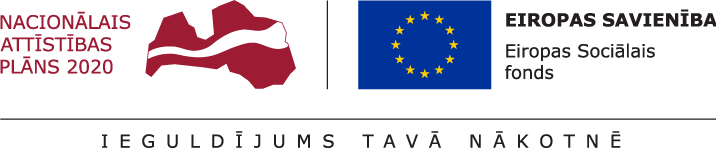 *Aizpilda CFLA* Projekta darbībām jāsakrīt ar projekta īstenošanas laika grafikā (1.pielikums) norādīto. Jānorāda visas projekta ietvaros atbalstāmās darbības – gan tās, kas veiktas pirms projekta iesnieguma apstiprināšanas, gan tās, ko plānots veikt pēc projekta iesnieguma apstiprināšanas.** norāda iesaistītā partnera numuru no 1.9.tabulasKolonnā “N.p.k..” norāda attiecīgās darbības numuru, numerācija tiek saglabāta arī turpmākās projekta iesnieguma sadaļās, t.i., 1.pielikumā un 3.pielikumā.Kolonnā “Projekta darbība” norāda konkrētu darbības nosaukumu, ja nepieciešams, tad papildina ar apakšdarbībām, saturiski izvēršot projektā plānotās darbības pēc būtības (definētajām darbībām jāatspoguļo projekta saturs, nevis procedūras). Ja tiek norādītas apakšdarbības, tad tām noteikti jānorāda arī darbības apraksts un rezultāts, aizpildot visas kolonnas, bet virsdarbībai nav obligāti jānorāda informācija kolonnās “Rezultāts”, Rezultāts skaitliskā izteiksmē”, jo nav nepieciešams dublēt informāciju, ko jau norāda par apakšdarbībām.Kolonnā “Projekta darbības apraksts” projekta iesniedzējs apraksta, kādi pasākumi un darbības pēc būtības tiks veiktas attiecīgās darbības īstenošanas laikā.Kolonnās  “Rezultāts” un “Rezultāts skaitliskā izteiksme” norāda precīzi definētu un reāli sasniedzamu rezultātu, tā skaitlisko izteiksmi (norāda tikai konkrētu skaitlisku informāciju) un atbilstošu mērvienību.Plānojot projekta darbības, projekta iesniedzējam ir nepieciešams apzināt un uzskaitīt veicamās darbības, kas vērstas uz projekta mērķa (1.2.sadaļa), plānoto rādītāju (1.6.sadaļa) un rezultātu sasniegšanu, projekta darbību plānošanā jāievēro MK noteikumu nosacījumi.    Katrai darbībai vai apakšdarbībai jānorāda viens sasniedzamais rezultāts, var veidot vairākas apakšdarbības, ja darbībām paredzēti vairāki rezultāti.Projektā var plānot tikai tādas darbības, kas atbilst MK noteikumu 37. punktā noteiktajam:1. doktorantu iesaiste studiju vai zinātniski pētnieciskajā darbā augstākās izglītības institūcijā vai projekta sadarbības partnera organizācijā vismaz 12 mēnešus, projekta ietvaros nepārsniedzot 50 procentus no pilnas darba slodzes;2. ārvalstu akadēmiskā personāla nodarbinātība kā mācībspēkiem prioritāri doktora studiju programmu īstenošanā un akadēmiskā personāla kompetenču pilnveidē augstākās izglītības institūcijā Latvijā vismaz četrus mēnešus;3. projekta vadība un projekta īstenošanas nodrošināšana;4. informācijas un publicitātes pasākumi par projekta īstenošanu.Projekta iesniegumā apraksta un pamato, kā plānotās darbības un sasniedzamie rezultāti sniedz ieguldījumu augstākās izglītības un zinātnes internacionalizācijā un resursu koplietošanā, kā arī sasniedzamo rezultātu ietekme ir precīzi definēta:projekta iesniegumā aprakstīts un pamatots, kurām doktora studiju programmām (ja institūcija īsteno vairākas doktora studiju programmas) tiks piesaistīts ārvalstu akadēmiskais vai zinātniskais personāls, norādīts piesaistāmo ārvalstu mācībspēku indikatīvais skaits un tematiskais profils, pamatots, kā tas sniegs ieguldījumu institūcijas attīstības stratēģijas īstenošanā un akadēmiskās un zinātniskās kopienas stiprināšanā. Paskaidrots, vai ar piesaistāmo ārvalstu mācībspēku paredzēts turpināt akadēmisko vai zinātnisko darbu pēc atbalsta perioda beigām un kādā kapacitātē un sadarbības formā. projekta iesniegumā aprakstīts, kādi konkrēti pasākumi tiks īstenoti vairāku augstskolu vai zinātnisko institūciju infrastruktūras un cilvēkresursu koplietošanā, un pamatots, ka paredzētie pasākumi ievieš jaunas, iepriekš nepraktizētas sadarbības formas ar konkrētām institūcijām vai zinātniskajām grupām.Lai projektu apstiprinātu atbilstoši izvirzītajiem kritērijiem,  projekta iesniegumā:paredzētās darbības atbilst projekta iesniedzēja izstrādātajam  doktora studiju programmas attīstības  plānam jaunā doktorantūras modeļa ieviešanai;paredzētām darbībām atbilstoši MK noteikumiem par SAM īstenošanu, nav saimnieciska rakstura un ir aprakstīta projektā paredzēto darbību atbilstība MK noteikumu 54.1 punktā noteiktajām prasībām;projekta darbības ir precīzi definētas, t.i., no darbību nosaukumiem var spriest par to saturu, tās ir sakārtotas loģiskā to īstenošanas secībā;projekta darbības ir pamatotas, t.i., tās tieši ietekmē projekta mērķa, rezultātu un rādītāju sasniegšanu. Bez kādas no darbībām projekta mērķa, rezultātu un rādītāju sasniegšana nav iespējama. Katras darbības aprakstā ir pamatota tās nepieciešamība, aprakstīta tās ietvaros plānotās rīcības;projekta darbības ir mērķētas uz projekta iesnieguma 1.3. sadaļā aprakstīto problēmu risinājumu. Projekta ietvaros plānotās darbības paredz loģiskus un pārdomātus sagatavošanās, īstenošanas, izvērtēšanas un rezultātu izplatīšanas posmus;projektā paredzēto atbalstāmo darbību apjoms ir precīzi definēts un atbilst MK noteikumos par SAM īstenošanu 37. punktā noteiktajam apjomam;projektā sagaidāmo rezultātu apjoms ir precīzi definēts un atbilsts MK noteikumos par SAM īstenošanu 35.1 punktā noteiktajam apjomam.Iznākuma Rādītājs Nr.1 un Nr.2 definēts atbilstoši MK noteikumu 35.1 1. un 35.1 2.  punktā noteiktajiem rādītājiem, t.i. trešajā atlases kārtā līdz 2023. gada 31. decembrim ir sasniedzami šādi iznākuma rādītāji:Iznākuma Rādītājs Nr. 1. doktorantu skaits, kas saņēmuši Eiropas Sociālā fonda atbalstu darbam augstākās izglītības institūcijā: -  Daugavpils Universitātei – vismaz 19; -  Latvijas Kultūras akadēmijai sadarbībā ar Latvijas Mākslas akadēmiju un Jāzepa Vītola Latvijas Mūzikas akadēmiju – vismaz 11; -  Latvijas Lauksaimniecības universitātei – vismaz 30; -  Latvijas Universitātei – vismaz 123; -  Liepājas Universitātei – vismaz 5; -  Rēzeknes Tehnoloģiju akadēmijai sadarbībā ar Ventspils Augstskolu un Vidzemes Augstskolu – vismaz 11; -  Rīgas Stradiņa universitātei sadarbībā ar Latvijas Sporta pedagoģijas akadēmiju – vismaz 27; -  Rīgas Tehniskajai universitātei sadarbībā ar Banku augstskolu – vismaz 115;Iznākuma Rādītājs Nr 2. ārvalstu pasniedzēju skaits, kas saņēmuši Eiropas Sociālā fonda atbalstu darbam augstākās izglītības institūcijā Latvijā: -  Daugavpils Universitātei – vismaz 2; -  Latvijas Kultūras akadēmijai sadarbībā ar Latvijas Mākslas akadēmiju un Jāzepa Vītola Latvijas Mūzikas akadēmiju – vismaz 3; -  Latvijas Lauksaimniecības universitātei – vismaz 3; -  Latvijas Universitātei – vismaz 7; -  Liepājas Universitātei – vismaz 1; -  Rēzeknes Tehnoloģiju akadēmijai sadarbībā ar Ventspils Augstskolu un Vidzemes Augstskolu – vismaz 3; -  Rīgas Stradiņa universitātei sadarbībā ar Latvijas Sporta pedagoģijas akadēmiju – vismaz 3; -  Rīgas Tehniskajai universitātei sadarbībā ar Banku augstskolu – vismaz 8.Iznākuma Rādītāju tabulā iekļautajām vērtībām loģiski jāizriet no projektā plānotajām darbībām un norādītajiem rezultātiem pret projekta darbībām, kā arī jāveicina MK noteikumu 5.1.apakšpunktā noteikto SAM ietvaros sasniedzamo iznākuma rādītāju apjoma sasniegšanu.Rezultātu Rādītājs Nr.1 definēts atbilstoši MK noteikumu 35.1 3.punktā noteiktajam rādītājam, t.i.. trešajā atlases kārtā līdz 2023. gada 31. decembrim ir sasniedzami šādi rezultātu rādītāji:Rezultātu Rādītājs Nr.1 atbalstu saņēmušo doktorantu skaits, kas ieguvuši doktora grādu un sešu mēnešu laikā pēc grāda iegūšanas strādā par akadēmisko personālu augstākās izglītības institūcijā: -  Daugavpils Universitātei – vismaz 7; -  Latvijas Kultūras akadēmijai sadarbībā ar Latvijas Mākslas akadēmiju un Jāzepa Vītola Latvijas Mūzikas akadēmiju – vismaz 4; -  Latvijas Lauksaimniecības universitātei – vismaz 11; -  Latvijas Universitātei – vismaz 44; -  Liepājas Universitātei – vismaz 2; -  Rēzeknes Tehnoloģiju akadēmijai sadarbībā ar Ventspils Augstskolu un Vidzemes Augstskolu – vismaz 3; -  Rīgas Stradiņa universitātei sadarbībā ar Latvijas Sporta pedagoģijas akadēmiju – vismaz 10; -  Rīgas Tehniskajai universitātei sadarbībā ar Banku augstskolu – vismaz 40.Rezultātu Rādītājs Nr.2 definēts atbilstoši MK noteikumu 5.2.2. apakšpunktam, kas neparedz konkrētus sasniedzamos rezultātu rādītājus trešajā atlases kārtā. Rezultātu Rādītājs Nr.2 Atbalstu saņēmušo ārvalstu pasniedzēju skaits, kas sešu mēnešu laikā pēc atbalsta beigām turpina akadēmisko darbu Latvijas augstākās izglītības institūcijā:*Rezultātu Rādītājā Nr.2 projekta iesniedzējiem nav noteikti obligāti sasniedzamie rezultāti rādītāji. Projekta iesniedzēji norāda sasniedzamo vērtību 0 un ja īstenošanas laikā ar atbalstu saņēmušajiem ārvalstu pasniedzējiem sešu mēnešu laikā pēc atbalsta beigām tiks turpināta sadarbību akadēmiskā darbā projektā norādīs sasniegto vērtību pēc fakta.Rezultātu Rādītāju tabulā iekļautajām vērtībām loģiski jāizriet no projektā plānotajām darbībām un norādītajiem rezultātiem pret projekta darbībām, kā arī jāveicina MK noteikumu 5.2.apakšpunktā noteikto SAM ietvaros sasniedzamo rezultāta rādītāju apjoma sasniegšanu.* Jānorāda faktiskā projekta īstenošanas vietas adrese, ja īstenošanas vietas ir plānotas vairākas, iekļaujot papildus tabulu/as* ja projekta īstenošanā paredzēts piesaistīt vairākus partnerus, informāciju norāda par katru partneri.Atbilstoši MK noteikumu 36.2 punktam, projekta iesniedzējs ar projekta sadarbības partneri noslēdz sadarbības līgumu par sadarbības projekta kopīgu īstenošanu. Sadarbības līgumā iekļauj vismaz:informāciju, kas noteikta normatīvajos aktos par kārtību, kādā Eiropas Savienības struktūrfondu un Kohēzijas fonda vadībā iesaistītās institūcijas nodrošina plānošanas dokumentu sagatavošanu un šo fondu ieviešanu 2014.–2020. gada plānošanas periodā;pienākumu un atbildības sadali projekta mērķu un rezultātu sasniegšanai;savstarpējo norēķinu veikšanas kārtību;apstiprinājumu, ka finansējuma saņēmējs saglabā visas tiesības uz projekta īstenošanas rezultātā radušos intelektuālo īpašumu;MK noteikumu 54.2 punktā noteiktās prasības sadarbības partnerim.MK noteikumu 2.12.punkts nosaka,  projekta iesniedzēja sadarbības kārtība ar projekta sadarbības partneriem – kārtība, kurā iekļauj informāciju saskaņā ar normatīvo aktu, kas nosaka kārtību, kādā Eiropas Savienības struktūrfondu un Kohēzijas fonda vadībā iesaistītās institūcijas nodrošina plānošanas dokumentu sagatavošanu un šo fondu ieviešanu 2014.–2020. gada plānošanas periodā, atrunā savstarpējo norēķinu veikšanas kārtību un sadarbības starp projekta iesniedzēja centralizēto struktūrvienību, kas organizē doktora līmeņa studijas, zinātnisko institūciju un citu augstākās izglītības institūciju vai komersantu kārtību.Atbilstoši MK noteikumu 54.2 punktam, projekta iesniedzējs nodrošina, ka projekta sadarbības partneris ievēro šādas prasības:projekta ietvaros veiktās darbības atbilst šo noteikumu 2.13. apakšpunktā noteiktajai definīcijai;īstenojot projektu, projekta sadarbības partneris nodrošina projekta īstenošanas finanšu plūsmas nodalīšanu no citām sadarbības partnera darbības finanšu plūsmām projekta īstenošanas laikā un piecus gadus pēc noslēguma maksājuma veikšanas; īstenojot projektu, ir nodrošināta atsevišķa ar saimniecisko darbību nesaistīto darījumu ieņēmumu un izdevumu grāmatvedības uzskaite, kā arī minēto darījumu finanšu plūsmu nodalīšana atbilstoši normatīvajiem aktiem par gada pārskata sagatavošanas kārtību.Atbilstoši MK noteikumu 36.3 punktam MK noteikumu 31.2., 31.6., 31.7. un 31.8. apakšpunktā minētais projekta iesniedzējs ar šo noteikumu 31.2., 31.6., 31.7. un 31.8. apakšpunktā minēto projekta īstenošanas sadarbības partneri pirms projekta iesniegšanas sadarbības iestādē noslēdz vienošanos par sadarbības projekta kopīgu īstenošanu.* Projekta īstenošanas ilgumam jāsakrīt ar projekta īstenošanas laika grafikā (1.pielikums) norādīto periodu pēc līguma noslēgšanasNorādītajam projekta īstenošanas ilgumam jāsakrīt ar projekta iesnieguma 1.1.sadaļā un laika grafikā (1.pielikums) norādīto informāciju par kopējo projekta īstenošanas ilgumu, ko laika grafikā apzīmē ar “X”.Projekta kopējā īstenošanas ilgumā neieskaita to darbību īstenošanas ilgumu, kas veiktas pirms vienošanās/līguma noslēgšanas un laika grafikā (1.pielikums) atzīmētas ar “P”, t.i., projekta īstenošanas ilgumu, kas jānorāda 2.3.sadaļā, aprēķina sākot no plānotā vienošanās par projekta īstenošanu parakstīšanas laika.Saskaņā ar MK noteikumu 42.punktu projektu īsteno saskaņā ar noslēgto vienošanos par projekta īstenošanu, bet ne ilgāk kā līdz 2023. gada 30. novembrim.    Risku pārvaldības galvenais uzdevums identificēt un novērtēt projekta ieviešanas riskus projekta jomā, aprakstīt risku novērtēšanas un kontroles kārtību, kas sniegs iespēju sagatavot priekšlikumus risku novēršanas aktivitātēm. Risku vadības procesam ir četri galvenie posmi: risku identificēšana, risku novērtēšana, risku vadības pasākumu noteikšana un risku uzraudzība.Projekta iesniedzējs norāda iespējamos riskus, kas var nelabvēlīgi ietekmēt, traucēt vai kavēt projekta īstenošanas gaitu, sasniegt projekta mērķi un rezultātus. Projekta iesniedzējs riskus identificē pret projekta darbībām vai projekta posmiem, uz kuriem minētie riski varētu attiekties, novērtē riska ietekmi uz projekta ieviešanu un mērķa sasniegšanu un riska iestāšanās varbūtību, un izstrādā pasākumu plānu risku mazināšanai vai novēršanai.Projekta īstenošanas riskus apraksta, klasificējot tos pa risku grupām: vadības un īstenošanas personāla riski  - riski, kas saistīti ar projekta vadības un īstenošanas darbu saistībā ar projektu ieviešanu, piemēram, cilvēkresursu nepietiekamība,  profesionalitātes trūkums, profesionāla personāla nepietiekama iesaiste, vadības komandas nespēja sastrādāties, komunikācijas trūkums starp projekta vadības un AII vadību;-	finanšu riski – riski, kas saistīti ar projekta finansējumu, piemēram, nepareizi saplānota finanšu plūsma, sadārdzinājumi un inflācija, kuras dēļ, uzsākot projekta īstenošanu, plānotās izmaksas var būtiski atšķirties no reālajām, izmaiņas likumdošanā, kas ietekmē projekta finanšu plūsmu, kā arī dubultā finansējuma risks, ja iestāde īsteno vairākus projektus vienlaicīgi, neatbilstoši veikto izdevumu riski;īstenošanas riski – riski, kas rodas, pie neprecīzas darbību plānošanas, projekta ieviešanas neiekļaušanās paredzētajā laika grafikā, projekta mērķa grupas piesaistes un atlases, komunikācijas un sadarbības starp iekšējām struktūrvienībām, sekmīgas projekta mērķa grupas iesaistes  studiju vai zinātniski pētnieciskajā darbā projekta īstenotāja  vai projekta sadarbības partnera organizācijā. u.c. riski;-	juridiskie riski -  riski, kas attiecas piemēram uz līgumsaistību neievērošanu, neatbilstoša iepirkuma procedūras veikšanu, darba likumu normu neievērošana, un citiem juridiskiem aspektiem;rezultātu un uzraudzības rādītāju sasniegšanas un administrēšanas riski – riski, kas saistīti ar rādītāju neizpildi, projekta mērķa grupas tālāku  iesaisti projekta īstenotāja vai projekta sadarbības partnera organizācijā studiju vai zinātniski pētnieciskajā darbā pēc projekta beigām.citi riski - riski, kas attiecas piemēram uz spēkā esošo normatīvo aktu izmaiņām vai to prasību neievērošanu.Kolonnā “Riska apraksts” sniedz konkrēto risku īsu aprakstu, kas konkretizē riska būtību vai raksturo tā iestāšanās apstākļus. Kolonnā “Riska ietekme (augsta, vidēja, zema)” norāda riska ietekmes līmeni uz projekta ieviešanu un mērķa sasniegšanu. Novērtējot riska ietekmes līmeni, ņem vērā tā ietekmi uz projektu kopumā – projekta finanšu resursiem, projektam atvēlēto laiku, plānotajām darbībām, rezultātiem un citiem projektam raksturīgiem faktoriem.  Var izmantot šādu risku ietekmes novērtēšanas skalu:Riska ietekme ir augsta, ja riska iestāšanās gadījumā tam ir ļoti būtiska ietekme un ir būtiski apdraudēta projekta ieviešana, mērķu un rādītāju sasniegšana, būtiski jāpalielina finansējums vai  rodas apjomīgi zaudējumi.Riska ietekme ir vidēja, ja riska iestāšanās gadījumā, tas var ietekmēt projekta īstenošanu, kavēt projekta sekmīgu ieviešanu un mērķu sasniegšanu.Riska ietekme ir zema, ja riska iestāšanās gadījumā  tam nav būtiskas ietekmes  un  tas  neietekmē projekta ieviešanu.Kolonnā “Iestāšanās varbūtība (augsta, vidēja, zema)” analizē riska iestāšanās varbūtību un biežumu projekta īstenošanas laikā vai noteiktā laika periodā, piemēram, attiecīgās darbības īstenošanas laikā, ja risks attiecināms tikai uz konkrētu darbību. Riska iestāšanās varbūtībai var izmantot šādu skalu:Iestāšanās varbūtība ir augsta, ja ir droši vai gandrīz droši, ka risks iestāsies, piemēram, reizi gadā;Iestāšanās varbūtība ir vidēja, ja ir iespējams (diezgan iespējams), ka risks iestāsies, piemēram, vienu reizi projekta laikā;Iestāšanās varbūtība ir zema, ja mazticams, ka risks iestāsies, var notikt tikai ārkārtas gadījumos.Kolonnā “Riska novēršanas/mazināšanas pasākumi” norāda projekta iesniedzēja plānotos un ieviešanas procesā esošos pasākumus, kas mazina riska ietekmes līmeni vai mazina iestāšanās varbūtību, tai skaitā norāda informāciju par pasākumu īstenošanas biežumu un atbildīgos. Izstrādājot pasākumus, jāņem vērā, ka pasākumiem ir jābūt reāliem, ekonomiskiem (izmaksām ir jābūt mazākām nekā iespējamie zaudējumi), koordinētiem visos līmeņos un atbilstošiem projekta iesniedzēja izstrādātajiem vadības un kontroles pasākumiem (iekšējiem normatīvajiem aktiem), kas nodrošina kvalitatīvu projekta ieviešanu. Metodikā izmantotā risku klasifikācija atbilstoši projekta iesniegumā norādītajām grupām, kā arī piedāvātās skalas riska novērtēšanai ir informatīvas, un projekta iesniedzējs pēc analoģijas var izmantot organizācijā  izmantoto risku ietekmes novērtēšanas skalu, ja tā ir atbilstošāka izstrādātā projekta iesnieguma  vajadzībām un aptver visas vērtēšanas kritēriju piemērošanas metodikā iekļautās uz SAM attiecinātās risku grupas.Projekta iesniedzējs sniedz informāciju par saistītajiem projektiem, ja tādi ir (norāda to informāciju, kas pieejama projekta iesnieguma aizpildīšanas brīdī), norādot informāciju par citiem 2014.-2020.gada plānošanas perioda specifisko atbalsta mērķa projektiem, t.sk. vēl tikai ar plānotajiem, finanšu instrumentiem un atbalsta programmām, ar kuriem saskata papildināmību/demarkāciju/sinerģiju. Papildināmības/demarkācijas aprakstā sniedzot skaidru un izvērstu skaidrojumu par konkrētiem papildinātības un demarkācijas aspektiem.Piemēram:Projekta iesniedzējs projekta iesniegumā pamato plānoto darbību nepārklāšanos (ja attiecināms) ar:valsts budžeta un cita publiskā finansējuma īstenotajām aktivitātēm;Eiropas Savienības fondu projektiem ko īsteno augstskolas:8.2.1. specifisko atbalsta mērķi “Samazināt studiju programmu fragmentāciju un stiprināt resursu koplietošanu”, 8.2.2. specifisko atbalsta mērķi "Nodrošināt labāku pārvaldību augstākās izglītības institūcijās” 1. un 2. kārtu (ja attiecināms), 8.2.3. specifisko atbalsta mērķi "Nodrošināt labāku pārvaldību augstākās izglītības institūcijās" ,1.1.1.3.pasākumu “Inovāciju granti studentiem” projektu, kā arī citiem ES fondu līdzfinansētiem specifiskajiem atbalsta mērķiem un pasākumiem.Ja projekta iesniegums vēl tikai tiek plānots, ailē “projekta numurs” raksta vārdu “plānots”, un citu informāciju tabulas ailēs norāda atbilstoši prognozētajam, galveno uzsvaru liekot uz papildinātības/demarkācijas aprakstu, kas ļautu pārliecināties, ka projektos plānotās darbības un finansējums nepārklājas. Jānorāda arī, kurā specifiskā atbalsta mērķa pasākumā, finanšu instrumentu vai atbalsta programmā ir paredzēta projekta iesniegšana.Šajā projekta iesnieguma sadaļā projekta iesniedzējs, atbilstoši normatīvajos aktos noteiktajām prasībām, norāda informācijas un publicitātes pasākumus un sniedz pasākumu aprakstu (t.i., ko šis pasākums ietver, kas to īstenos, cik bieži), norāda īstenošanas periodu (piemēram, visu projekta īstenošanas laiku, konkrētus gada ceturkšņus), kā arī pasākumu skaitu.Ailē “Informatīvais plakāts” iekļauj informāciju par plakātu, kas finansējuma saņēmējam  jānovieto projekta īstenošanas vietā sabiedrībai redzamā vietā, piemēram, pie ēkas ieejas, ar informāciju par projektu tostarp par finansiālo atbalstu no Eiropas Sociālā fonda. Plakāta minimālais izmērs A3. Ailē “Informācija internetā” norāda informāciju par finansējuma saņēmēja tīmekļa vietnē plānotajām publikācijām (aprakstiem) par projekta īstenošanu, tostarp tā mērķiem un rezultātiem, uzsverot no Eiropas Sociālā fonda saņemto finansiālo atbalstu. Saskaņā ar MK noteikumu 53.punktu īstenojot projektu, finansējuma saņēmējs ne retāk kā reizi trijos mēnešos savā tīmekļvietnē ievieto aktuālo informāciju par projekta īstenošanas gaitu.Ailē “Citi” norāda, pasākumus, kas attiecas uz mērķa grupas informēšanu par dalību projektā. Attiecīgi kolonnā “Pasākuma apraksts” sniedz informāciju par: - projekta mērķa grupu, kas piedalās projekta darbību īstenošanā un tiek informēta, ka pasākums tiek līdzfinansēts no Eiropas Sociālā fonda;- dokumentā, kas paredzēts mērķa grupai (piemēram, izdales materiālos), ir plānota norāde, ka attiecīgo projekta darbību līdzfinansē no Eiropas Sociālā fonda.! Projekta iesnieguma 5.sadaļā (un citās sadaļās, ja attiecināms) norādītie informatīvie un publicitātes pasākumiem jāatbilst Eiropas Parlamenta un Padomes 2013.gada 17.decembra regulai (ES) Nr.1303/2013, ar ko paredz kopīgus noteikumus par Eiropas Reģionālās attīstības fondu, Eiropas Sociālo fondu, Kohēzijas fondu, Eiropas Lauksaimniecības fondu lauku attīstībai un Eiropas Jūrlietu un zivsaimniecības fondu un vispārīgus noteikumus par Eiropas Reģionālās attīstības fondu, Eiropas Sociālo fondu, Kohēzijas fondu un Eiropas Jūrlietu un zivsaimniecības fondu un atceļ Padomes Regulu (EK) Nr.1083/2006 (115.pants un XII pielikums) nosacījumiem un Ministru kabineta 2015.gada 17.februāra noteikumiem Nr.87 “Kārtība, kādā Eiropas Savienības struktūrfondu un Kohēzijas fonda ieviešanā 2014.–2020.gada plānošanas periodā nodrošināma komunikācijas un vizuālās identitātes prasību ievērošana”, t.i.:1)	projekta mērķa grupa, kas piedalās projekta darbību īstenošanā, tiek informēta, ka pasākums tiek līdzfinansēts no ESF;2)	sabiedrībai viegli redzamā vietā, piemēram, pie ēkas ieejas, paredzēts izvietot vismaz vienu plakātu ar informāciju par projektu (minimālais izmērs A3), tostarp par finansiālo atbalstu no ESF;3)	finansējuma saņēmēja tīmekļa vietnē ir paredzēts publicēt aprakstu par projekta īstenošanu, tostarp tā mērķiem un rezultātiem, uzsverot no ESF saņemto finansiālo atbalstu. Informācijas aktualizēšana finansējuma saņēmēja tīmekļa vietnē par projekta īstenošanu paredzēta ne retāk kā reizi trijos mēnešos;4)	norādītajiem informācijas un publicitātes pasākumiem ir sniegts pasākuma apraksts (t.i., ko šis pasākums ietver, kas to īstenos, cik bieži), īstenošanas periods (piemēram, visu projekta īstenošanas laiku, konkrētus gada ceturkšņus), kā arī pasākumu skaits.Es, apakšā parakstījies (-usies), __________________________,vārds, uzvārds				Projekta iesniedzēja ___________________________________,               projekta iesniedzēja nosaukums				atbildīgā amatpersona, _________________________________,amata nosaukumsapliecinu, ka projekta iesnieguma iesniegšanas brīdī,projekta iesniedzējs neatbilst nevienam no Eiropas Savienības struktūrfondu un Kohēzijas fonda 2014.-2020.gada plānošanas perioda vadības likuma 23.pantā pirmajā daļā minētajiem projektu iesniedzēju izslēgšanas noteikumiem;projekta iesniedzēja rīcībā ir pietiekami un stabili finanšu resursi (nav attiecināms uz valsts budžeta iestādēm);projekta iesniegumā un tā pielikumos sniegtās ziņas atbilst patiesībai un projekta īstenošanai pieprasītais Eiropas Sociālā fonda līdzfinansējums tiks izmantots saskaņā ar projekta iesniegumā noteikto;nav zināmu iemeslu, kādēļ šis projekts nevarētu tikt īstenots vai varētu tikt aizkavēta tā īstenošana, un apstiprinu, ka projektā noteiktās saistības iespējams veikt normatīvajos aktos par attiecīgās Eiropas Sociālā fonda specifiskā atbalsta mērķa vai tā pasākuma īstenošanu noteiktajos termiņos;Apzinos, ka projektu var neapstiprināt līdzfinansēšanai no Eiropas Sociālā fonda, ja projekta iesniegums, ieskaitot šo sadaļu, nav pilnībā un kvalitatīvi aizpildīts, kā arī, ja normatīvajos aktos par attiecīgā Eiropas Sociālā fonda specifiskā atbalsta mērķa vai tā pasākuma īstenošanu plānotais Eiropas Sociālā fonda finansējums (kārtējam gadam/plānošanas periodam) projekta apstiprināšanas brīdī ir izlietots.Apzinos, ka nepatiesas apliecinājumā sniegtās informācijas gadījumā administratīva rakstura sankcijas var tikt uzsāktas gan pret mani, gan arī pret minēto juridisko personu – projekta iesniedzēju.Apzinos, ka projekta izmaksu pieauguma gadījumā projekta iesniedzējs sedz visas izmaksas, kas var rasties izmaksu svārstību rezultātā.Apliecinu, ka esmu iepazinies (-usies), ar attiecīgā Eiropas Sociālā fonda specifikā atbalsta mērķa vai tā pasākuma nosacījumiem un atlases nolikumā noteiktajām prasībām.Piekrītu projekta iesniegumā norādīto datu apstrādei Kohēzijas politikas fondu vadības informācijas sistēmā 2014.-2020.gadam un to nodošanai citām valsts informācijas sistēmām.Apliecinu, ka projekta iesniegumam pievienotās kopijas atbilst manā rīcībā esošiem dokumentu oriģināliem un projekta iesnieguma kopijas un elektroniskā versija atbilst iesniegtā projekta iesnieguma oriģinālam.Apzinos, ka projekts būs jāīsteno saskaņā ar projekta iesniegumā paredzētajām darbībām un rezultāti jāuztur atbilstoši projekta iesniegumā minētajam.Paraksts*: Datums:  dd/mm/gggg* gadījumā, ja projekta iesnieguma veidlapa tiek iesniegta Kohēzijas politikas fondu vadības informācijas sistēmā 2014.- 2020.gadam vai ar e-parakstu, paraksta sadaļa nav aizpildāmaKP VIS  projekta iesniegumu var iesniegt tikai paraksttiesīgā persona, kurai piešķirtas “A” jeb apstiprināšanas tiesības, saskaņā ar noslēgto līgumu “Par Centrālās finanšu un līgumu aģentūras Kohēzijas politikas fondu vadības informācijas sistēmas 2014-2020.gadam e-vides izmantošanu”. PIELIKUMI1.pielikums projekta iesniegumamProjekta īstenošanas laika grafikā (1.pielikums) norāda projekta plānoto darbību īstenošanas laiku. Atbilstošo MK noteikumu 42.punktam projektu īsteno saskaņā ar noslēgto vienošanos par projekta īstenošanu. Maksimālais projekta īstenošanas termiņš nepārsniedz MK noteikumu par SAM īstenošanu noteikto projekta īstenošanas periodu, t.i. četrus gadus, bet ne ilgāk kā līdz 2023.gada 30.novembrim.Kolonnā “Projekta darbības numurs” norāda visu darbību un apakšdarbību numurus no projekta iesnieguma 1.5.sadaļas “Projekta darbības un sasniedzamie rezultāti”, attiecīgi ar zīmi “X” atzīmējot īstenošanas laiku.Projekta laika grafikā norādītajai informācijai par darbību īstenošanas ilgumu jāatbilst projekta finansēšanas plānā (2.pielikums) norādītajai informācijai par projekta finansējuma sadalījumu pa gadiem, kā arī 2.3.sadaļā "Projekta īstenošanas ilgums (pilnos mēnešos)" norādītajai informācijai par īstenošanas ilgumu pēc vienošanās noslēgšanas.Projekta īstenošanas laika grafikā (1.pielikums) norāda:projekta īstenošanas laiku ceturkšņu un gadu sadalījumā pa veicamajām darbībām un apakšdarbībām, attiecīgos gada ceturkšņus atzīmējot ar „X” vai "P",  ja attiecīgās darbības tiek īstenotas līdz  projekta apstiprināšanai;katras darbības un apakšdarbības numuru, atbilstoši projekta iesnieguma  1.5.sadaļā "Projekta darbības un sasniedzamie rezultāti" norādītajai secībai.2.pielikums projekta iesniegumamProjekta “Finansēšanas plānā” (2.pielikums) norāda projektā plānoto izmaksu sadalījumu pa gadiem un finansēšanas avotiem, nodrošinot atbilstošu finansējuma sadalījuma proporciju katrā īstenošanas gadā, un ievērojot “Projekta īstenošanas laika grafikā” (1.pielikums) norādīto darbību īstenošanas laika periodu un attiecīgai darbībai nepieciešamo finansējuma apjomu, tajā skaitā nodrošina savstarpēju  finansējuma apmēra atbilstība projekta iesnieguma 2. un 3.pielikumā.Atbilstoši MK noteikumu 35. punktam trešās atlases kārtas ietvaros katram projekta iesniedzējam pieejamais maksimālais attiecināmo izmaksu apmērs, lai slēgtu vienošanos par projektu īstenošanu, nepārsniedz: -  Daugavpils Universitātei – 704 691 euro; -   Latvijas Kultūras akadēmijai sadarbībā ar Latvijas Mākslas akadēmiju un Jāzepa Vītola Latvijas Mūzikas akadēmiju – 435 554 euro; -  Latvijas Lauksaimniecības universitātei – 1 032 439 euro; -  Latvijas Universitātei – 4 208 666 euro; -  Liepājas Universitātei – 214 960 euro; -  Rēzeknes Tehnoloģiju akadēmijai sadarbībā ar Ventspils Augstskolu un Vidzemes Augstskolu – 408 852 euro; -  Rīgas Stradiņa universitātei sadarbībā ar Latvijas Sporta pedagoģijas akadēmiju – 962 041 euro; -  Rīgas Tehniskajai universitātei sadarbībā ar Banku augstskolu – 3 948 793 euro.Kolonnā “Kopā” norādītās summas attiecīgajās ailēs nevar pārsniegt šos maksimālo summu ierobežojumus.Atbilstoši MK noteikumu 9.punktam maksimālā publiskā finansējuma intensitāte ir 100 procenti, ko veido:valsts budžeta atbalsta intensitāte – 15 procenti;Eiropas Sociālā fonda atbalsta intensitāte – 85 procenti.Finansēšanas plānā:visas attiecināmās izmaksas pa gadiem plāno aritmētiski precīzi(t.i. nav matemātisku kļūdu) (gan horizontāli, gan vertikāli viena gada ietvaros) ar diviem cipariem aiz komata, summas norādot euro; nodrošina, ka projekta kopējās attiecināmās izmaksas kolonnā “Kopā” atbilst “Projekta budžeta kopsavilkumā” (3.pielikums) ailē “KOPĀ” norādītajām kopējām attiecināmajām izmaksām;kopumā finanšu aprēķins ir izstrādāts atbilstošs projekta iesnieguma veidlapas prasībām, tajā skaitā nodrošināta savstarpēja finansējuma apmēra atbilstība projekta iesnieguma 2. un 3.pielikumā (un citās sadaļās, ja attiecināms);finanšu aprēķins atbilst MK noteikumiem par SAM īstenošanu 35.punktam un projekta iesnieguma veidlapas prasībām, kas noteiktas Ministru kabineta 2014.gada 16.decembra noteikumu Nr.784 “Kārtība, kādā Eiropas Savienības struktūrfondu un Kohēzijas fonda vadībā iesaistītās institūcijas nodrošina plānošanas dokumentu sagatavošanu un šo fondu ieviešanu 2014.–2020.gada plānošanas periodā” 1.pielikumā;projekta iesniegumā norādītais finansējuma apmērs nepārsniedz MK noteikumu par SAM īstenošanu 35.punktā noteikto pieejamo finansējuma apmēru;projekta iesnieguma 2.pielikumā (t.sk. 3.pielikumā) plānotais finansējums gan finanšu sadalījumā pa gadiem, gan izmaksu pozīciju plānojumā atbilst 1.pielikumā norādītajam;ja attiecīgajā gadā kādā ailē nav plānots finansējums, norāda “0,00”.Plānojot finansējuma sadalījumu pa gadiem, jāņem vērā, ka netiešās izmaksas sadarbības iestāde maksās 15% apmērā no reāli veiktajām vadības un īstenošanas personāla atlīdzības izmaksām. Tādējādi, ja kādā gadā, piemēram, uzsākot projektu nepieciešamais netiešo izmaksu apmērs faktiski pārsniedz 15% no vadības un īstenošanas personāla atlīdzības izmaksām, bet nākamajā gadā tās nepieciešamas mazākā apmērā, plānojot projekta budžeta sadalījumu pa gadiem, jāņem vērā, ka attiecīgi abos gados tiks maksāts pēc MK noteikumos noteiktās vienotās likmes, t.i. 15% apmērā.Atbilstoši MK noteikumu 38.3  punktam, ja projekta attiecināmo izmaksu kopsumma pārsniedz 500 000 euro, tad par katriem 500 000 euro projekta ietvaros finansējuma saņēmējs paredz iesaistīt ne mazāk kā vienu projekta sadarbības partneri, ar kuru kopā tiek īstenota doktora studiju programma.Trešajā atlases kārtā MK noteikumu 38.1 un 38.2 punktā minētās izmaksas ir attiecināmas no 2020. gada 1. augusta.3.pielikums projekta iesniegumam* Izmaksu pozīcijas norāda saskaņā ar normatīvajā aktā par attiecīgā Eiropas Savienības fonda specifiskā atbalsta mērķa īstenošanu norādītajām attiecināmo izmaksu pozīcijām** Nomas gadījumā mērvienību norāda ar laika parametru (/gadā vai /mēnesī).*** Vienas vienības izmaksu standarta likmju aprēķina un piemērošanas metodika Eiropas Sociālā fonda darbības programmas „Izaugsme un nodarbinātība”  8.2.2. specifiskā atbalsta mērķa „Stiprināt augstākās izglītības institūciju akadēmisko personālu stratēģiskās specializācijas jomās” īstenošanai. ! Pētniecības izmaksas doktorantam tiek paredzētas atbilstoši vienas vienības vienas metodikai tikai gadījumos, kad doktoranta studiju vai zinātniski pētnieciskā darba slodze ir tieši un ne mazāk kā 50% no pilnas slodzes (par pilniem mēnešiem).Projekta iesnieguma 3.pielikumā “Projekta budžeta kopsavilkums” izmaksu pozīcijas ir definētas atbilstoši MK noteikumu 38.1.punktā nosauktajām attiecināmajām izmaksu pozīcijām, ievērojot Ministru kabineta 2014.gada 16.decembra noteikumu Nr.784 “Kārtība, kādā Eiropas Savienības struktūrfondu un Kohēzijas fonda vadībā iesaistītās institūcijas nodrošina plānošanas dokumentu sagatavošanu un šo fondu ieviešanu 2014.–2020.gada plānošanas periodā” 1. pielikumā norādīto izmaksu klasifikāciju. Projekta iesniedzējs, aizpildot projekta iesnieguma 3.pielikumu “Projekta budžeta kopsavilkums”, var nodefinētajām pozīcijām izveidot apakšlīmeņus (pieļaujams definēt vēl trīs apakšlīmeņus). Piemēram, projekta iesniedzējs var nepieciešamības gadījumā veidot 2.1.3. un 2.1.4. izmaksu pozīcijas, ja nepieciešams definēto izmaksu pozīciju dalīt sīkāk. Jaunas papildu pozīcijas veidot projekta iesniedzējs nevar. Piemēram, projekta iesniedzējs nevar pievienot izmaksu pozīciju 2.3. Ja kādu no izmaksām nav iespējams iekļaut jau nodefinētajās, lūdzu konsultēties ar Centrālo finanšu un līgumu aģentūru atlases nolikumā noteiktajā kārtībā. Papildus lūdzam ņemt vērā, ka summas pa pozīcijām jānorāda zemākajā apakšlīmenī, t.i. nevar būt situācija, kad summa ir norādīta virspozīcijā, bet nav apakšpozīcijā.Plānojot projekta budžetu, jāievēro, ka projektā var iekļaut tikai tādas izmaksas, kas ir nepieciešamas projekta īstenošanai un to nepieciešamība izriet no projekta iesnieguma 1.5.sadaļā norādītajām projekta darbībām (tai skaitā 1.2., 1.3., 1.4.sadaļā iekļautajiem aprakstiem). Izmaksām ir jānodrošina rezultātu sasniegšana (1.5.sadaļā plānotie rezultāti) un jāveicina 1.6.sadaļā norādīto rādītāju sasniegšana.Plānojot attiecināmās izmaksas, jāņem vērā MK noteikumos noteiktās izmaksu pozīcijas, to ierobežojumus un Vadošās iestādes Vadlīnijas attiecināmo un neattiecināmo izmaksu noteikšanai 2014.-2020.gada plānošanas periodā noteiktais. Vadlīnijas pieejamas Eiropas Savienības fondu tīmekļa vietnē www.esfondi.lv  (http://www.esfondi.lv/page.php?id=1196 ).Kolonnā “Izmaksu pozīcijas nosaukums” ir iekļautas tādas izmaksas, kas atbilst MK noteikumu 38.1punktā  noteiktajām pozīcijām. Kolonnā “Izmaksu veids (tiešās/ netiešās)” informācija norādīta atbilstoši MK noteikumiem.Kolonnā “Daudzums” norāda, piemēram, dalībnieku skaitu, mēnešu skaitu, komandējumu skaitu. Norādītā informācija kolonnās “Daudzums” un “Mērvienība” nedrīkst būt pretrunīga ar projekta iesnieguma 1.5.sadaļā “Projekta darbības un sasniedzamie rezultāti” norādītajiem plānotajiem darbību rezultātiem.Kolonnā “Mērvienība” norāda vienības nosaukumu.Kolonnā “Projekta darbības Nr.” norāda atsauci uz projekta darbību (vai apakšdarbības - ja attiecināms), uz kuru šīs izmaksas attiecināmas. Ja izmaksas attiecināmas uz vairākām projekta darbībām - norāda visas. Projekta darbības numuram jāsakrīt ar projekta iesnieguma 1.5.sadaļā “Projekta darbības un sasniedzamie rezultāti” norādīto projekta darbības (vai apakšdarbības - ja attiecināms) numuru. Jāievēro, ka darbībām jāatbilst MK noteikumu 37.punktā noteiktajām. Kolonnā “Attiecināmās izmaksas” norāda attiecīgās izmaksas euro ar diviem cipariem aiz komata. Ja projektā attiecīgajā izmaksu pozīcijā vai kolonnā izmaksas netiek plānotas, norāda “0,00”.Kolonnā “Neattiecināmās izmaksas” norāda attiecīgās izmaksas euro ar diviem cipariem aiz komata. Ja projektā attiecīgajā izmaksu pozīcijā vai kolonnā izmaksas netiek plānotas, norāda “0,00”.Kolonnā “Kopā” “EUR” norāda summu, ko veido attiecināmās izmaksas, vienlaikus procentuālais apmērs tiek aprēķināts no projekta kopējām izmaksām.Kolonnā “t.sk. PVN” informāciju norāda, ja projekta iesniedzējs ir reģistrējies kā PVN maksātājs.MK noteikumos noteiktie izmaksu pozīciju kopējie ierobežojumi:netiešās attiecināmās izmaksas (1.izmaksu pozīcija) atbilstoši MK noteikumu 38.1 2. punktam projekta netiešās attiecināmās izmaksas MK noteikumu 37. punktā minēto darbību veikšanai. Tās plāno kā vienu izmaksu pozīciju, piemērojot netiešo izmaksu vienoto likmi 15 procentu apmērā no MK noteikumu 38.1 1.1. un 38.1 1.2. apakšpunktā minētajām tiešajām attiecināmajām personāla izmaksām. Netiešo izmaksu vienoto likmi piemēro personāla izmaksām, kuras radušās uz darba līguma pamata.MK noteikumu 38.2 punkts, kopējais novirzāmais finansējums MK noteikumu 37.1. un 37.2. apakšpunktā minēto darbību īstenošanai veido vismaz 90 procentus no projekta īstenošanai pieejamā kopējā attiecināmā finansējuma.Projekta iesniedzēja pienākums ir pārliecināties par visu veikto aprēķinu pareizību.Atbilstoši MK noteikumu 38.5 punktam trešajā atlases kārtā MK  noteikumu 38.1 un 38.2 punktā minētās izmaksas ir attiecināmas no 2020. gada 1. augusta.Atbilstoši MK noteikumu 38.3 punktam, ja projekta attiecināmo izmaksu kopsumma pārsniedz 500 000 euro, tad par katriem 500 000 euro projekta ietvaros finansējuma saņēmējs paredz iesaistīt ne mazāk kā vienu projekta sadarbības partneri, ar kuru kopā tiek īstenota doktora studiju programma.Ja projekta īstenošanas rezultātā rodas intelektuālais īpašums, tad atbilstoši projekta iesniedzēja intelektuālā īpašuma tiesību pārvaldības un izmantošanas kārtībai intelektuālā īpašuma atsavināšanas līgumus (patenta atsavināšanas vai licences līgumus) slēdz ar licenciātu, un par visām licenciātam nodotajām ekonomiskajām priekšrocībām tiek saņemta tāda atlīdzība, kas ir līdzvērtīga tirgus cenai par intelektuālā īpašuma tiesībām. Atlīdzība ir uzskatāma par līdzvērtīgu tirgus cenai, ja to dokumentāri var pierādīt vienā no šādiem veidiem:-  atlīdzības summa ir noteikta, izmantojot atklātu, pārredzamu un nediskriminējošu uz konkurenci balstītu pārdošanas procedūru; -  finansējuma saņēmējs kā pārdevējs var pierādīt, ka tas ir vienojies par kompensāciju godīgas konkurences apstākļos, lai iegūtu maksimālu saimniecisko labumu tajā brīdī, kad tiek noslēgts līgums;Ja projekta īstenošanas rezultātā tiek gūti ieņēmumi no zināšanu un tehnoloģiju pārneses un projekts atbilst Eiropas Parlamenta un Padomes 2013. gada 17. decembra Regulas Nr. 1303/2013, ar ko paredz kopīgus noteikumus par Eiropas Reģionālās attīstības fondu, Eiropas Sociālo fondu, Kohēzijas fondu, Eiropas Lauksaimniecības fondu lauku attīstībai un Eiropas Jūrlietu un zivsaimniecības fondu un vispārīgus noteikumus par Eiropas Reģionālās attīstības fondu, Eiropas Sociālo fondu, Kohēzijas fondu un Eiropas Jūrlietu un zivsaimniecības fondu un atceļ Padomes Regulu (EK) Nr. 1083/2006 (turpmāk – Parlamenta un Padomes Regula Nr. 1303/2013), 61. panta 7. punkta "b" apakšpunkta un 65. panta 8. punkta nosacījumiem, labuma guvējs veic finanšu analīzi, lai noteiktu finansējuma deficīta apjomu, kas attiecināms finansēšanai no publiskiem līdzekļiem;īstenojot projektu, finansējuma saņēmējs nodrošina projekta īstenošanas finanšu plūsmas nodalīšanu no citām finansējuma saņēmēja darbības finanšu plūsmām projekta īstenošanas laikā un piecus gadus pēc noslēguma maksājuma veikšanas;īstenojot projektu, ir nodrošināta atsevišķa ar saimniecisko darbību nesaistīto darījumu ieņēmumu un izdevumu grāmatvedības uzskaite, kā arī minēto darījumu finanšu plūsmu nodalīšana atbilstoši normatīvajiem aktiem par gada pārskata sagatavošanas kārtību.Eiropas Sociālā fonda projekta iesniegumsProjekta nosaukums:Projekta nosaukums nedrīkst pārsniegt vienu teikumu. Tam kodolīgi jāatspoguļo projekta mērķis.Projekta nosaukums nedrīkst pārsniegt vienu teikumu. Tam kodolīgi jāatspoguļo projekta mērķis.Projekta nosaukums nedrīkst pārsniegt vienu teikumu. Tam kodolīgi jāatspoguļo projekta mērķis.Projekta nosaukums nedrīkst pārsniegt vienu teikumu. Tam kodolīgi jāatspoguļo projekta mērķis.Projekta nosaukums nedrīkst pārsniegt vienu teikumu. Tam kodolīgi jāatspoguļo projekta mērķis.Specifiskā atbalsta mērķa/ pasākuma atlases kārtas numurs un nosaukums: 8.2.2. specifiskais atbalsta mērķis "Stiprināt augstākās izglītības institūciju akadēmisko personālu stratēģiskās specializācijas jomās" trešā atlases kārta8.2.2. specifiskais atbalsta mērķis "Stiprināt augstākās izglītības institūciju akadēmisko personālu stratēģiskās specializācijas jomās" trešā atlases kārta8.2.2. specifiskais atbalsta mērķis "Stiprināt augstākās izglītības institūciju akadēmisko personālu stratēģiskās specializācijas jomās" trešā atlases kārta8.2.2. specifiskais atbalsta mērķis "Stiprināt augstākās izglītības institūciju akadēmisko personālu stratēģiskās specializācijas jomās" trešā atlases kārta8.2.2. specifiskais atbalsta mērķis "Stiprināt augstākās izglītības institūciju akadēmisko personālu stratēģiskās specializācijas jomās" trešā atlases kārtaProjekta iesniedzējs: Projektu iesniedzēji trešajā atlases kārtā ir: Daugavpils Universitāte;Latvijas Kultūras akadēmija;Latvijas Lauksaimniecības universitāte;Latvijas Universitāte;Liepājas Universitāte;Rēzeknes Tehnoloģiju akadēmija;Rīgas Stradiņa universitāte;Rīgas Tehniskā universitāte.Projekta iesniedzēja nosaukumu norāda, neizmantojot saīsinājumus, t.i. norāda tā juridisko nosaukumu.Projektu iesniedzēji trešajā atlases kārtā ir: Daugavpils Universitāte;Latvijas Kultūras akadēmija;Latvijas Lauksaimniecības universitāte;Latvijas Universitāte;Liepājas Universitāte;Rēzeknes Tehnoloģiju akadēmija;Rīgas Stradiņa universitāte;Rīgas Tehniskā universitāte.Projekta iesniedzēja nosaukumu norāda, neizmantojot saīsinājumus, t.i. norāda tā juridisko nosaukumu.Projektu iesniedzēji trešajā atlases kārtā ir: Daugavpils Universitāte;Latvijas Kultūras akadēmija;Latvijas Lauksaimniecības universitāte;Latvijas Universitāte;Liepājas Universitāte;Rēzeknes Tehnoloģiju akadēmija;Rīgas Stradiņa universitāte;Rīgas Tehniskā universitāte.Projekta iesniedzēja nosaukumu norāda, neizmantojot saīsinājumus, t.i. norāda tā juridisko nosaukumu.Projektu iesniedzēji trešajā atlases kārtā ir: Daugavpils Universitāte;Latvijas Kultūras akadēmija;Latvijas Lauksaimniecības universitāte;Latvijas Universitāte;Liepājas Universitāte;Rēzeknes Tehnoloģiju akadēmija;Rīgas Stradiņa universitāte;Rīgas Tehniskā universitāte.Projekta iesniedzēja nosaukumu norāda, neizmantojot saīsinājumus, t.i. norāda tā juridisko nosaukumu.Projektu iesniedzēji trešajā atlases kārtā ir: Daugavpils Universitāte;Latvijas Kultūras akadēmija;Latvijas Lauksaimniecības universitāte;Latvijas Universitāte;Liepājas Universitāte;Rēzeknes Tehnoloģiju akadēmija;Rīgas Stradiņa universitāte;Rīgas Tehniskā universitāte.Projekta iesniedzēja nosaukumu norāda, neizmantojot saīsinājumus, t.i. norāda tā juridisko nosaukumu.Nodokļu maksātāja reģistrācijas kods:Norāda nodokļu maksātāja reģistrācijas koduNorāda nodokļu maksātāja reģistrācijas koduNorāda nodokļu maksātāja reģistrācijas koduNorāda nodokļu maksātāja reģistrācijas koduNorāda nodokļu maksātāja reģistrācijas koduProjekta iesniedzēja veids: Norāda atbilstošo projekta iesniedzēja veidu: Atvasināta publiska persona.Norāda atbilstošo projekta iesniedzēja veidu: Atvasināta publiska persona.Norāda atbilstošo projekta iesniedzēja veidu: Atvasināta publiska persona.Norāda atbilstošo projekta iesniedzēja veidu: Atvasināta publiska persona.Norāda atbilstošo projekta iesniedzēja veidu: Atvasināta publiska persona.Projekta iesniedzēja tips (saskaņā ar regulas 651/2014 1.pielikumu):Norāda N/A, jo uz šajā SAM noteikto projekta iesniedzēju  neattiecas regulas 651/2014 1.pielikuma nosacījumi.Norāda N/A, jo uz šajā SAM noteikto projekta iesniedzēju  neattiecas regulas 651/2014 1.pielikuma nosacījumi.Norāda N/A, jo uz šajā SAM noteikto projekta iesniedzēju  neattiecas regulas 651/2014 1.pielikuma nosacījumi.Norāda N/A, jo uz šajā SAM noteikto projekta iesniedzēju  neattiecas regulas 651/2014 1.pielikuma nosacījumi.Norāda N/A, jo uz šajā SAM noteikto projekta iesniedzēju  neattiecas regulas 651/2014 1.pielikuma nosacījumi.Valsts budžeta finansēta institūcijaProjekta iesniedzējs izvēlas atbilstošo no klasifikatora: “v” – norāda tie finansējuma saņēmēji, kas saņem projekta priekšfinansējumu no valsts budžeta līdzekļiem,  visi pārējie - nenorāda “v”.Projekta iesniedzējs izvēlas atbilstošo no klasifikatora: “v” – norāda tie finansējuma saņēmēji, kas saņem projekta priekšfinansējumu no valsts budžeta līdzekļiem,  visi pārējie - nenorāda “v”.Projekta iesniedzējs izvēlas atbilstošo no klasifikatora: “v” – norāda tie finansējuma saņēmēji, kas saņem projekta priekšfinansējumu no valsts budžeta līdzekļiem,  visi pārējie - nenorāda “v”.Projekta iesniedzējs izvēlas atbilstošo no klasifikatora: “v” – norāda tie finansējuma saņēmēji, kas saņem projekta priekšfinansējumu no valsts budžeta līdzekļiem,  visi pārējie - nenorāda “v”.Projekta iesniedzējs izvēlas atbilstošo no klasifikatora: “v” – norāda tie finansējuma saņēmēji, kas saņem projekta priekšfinansējumu no valsts budžeta līdzekļiem,  visi pārējie - nenorāda “v”.Projekta iesniedzēja klasifikācija atbilstoši Vispārējās ekonomiskās darbības klasifikācijai NACE:NACE kodsEkonomiskās darbības nosaukumsEkonomiskās darbības nosaukumsEkonomiskās darbības nosaukumsEkonomiskās darbības nosaukumsProjekta iesniedzēja klasifikācija atbilstoši Vispārējās ekonomiskās darbības klasifikācijai NACE:  Četru zīmju kodsProjekta iesniedzējs no  NACE 2. redakcijas klasifikatora, kas pieejams http://www.csb.gov.lv/node/29900/list izvēlas  savai pamatdarbībai atbilstošo ekonomiskas darbības nosaukumu atbilstoši NACE 2.redakcijai.  Ja uz projekta iesniedzēju attiecas vairākas darbības,  veidlapā norāda  galveno pamatdarbību (arī ja tā ir atšķirīga no projekta  tēmas). Šī  informācija tiek izmantota statistikas vajadzībām.Projekta iesniedzējs no  NACE 2. redakcijas klasifikatora, kas pieejams http://www.csb.gov.lv/node/29900/list izvēlas  savai pamatdarbībai atbilstošo ekonomiskas darbības nosaukumu atbilstoši NACE 2.redakcijai.  Ja uz projekta iesniedzēju attiecas vairākas darbības,  veidlapā norāda  galveno pamatdarbību (arī ja tā ir atšķirīga no projekta  tēmas). Šī  informācija tiek izmantota statistikas vajadzībām.Projekta iesniedzējs no  NACE 2. redakcijas klasifikatora, kas pieejams http://www.csb.gov.lv/node/29900/list izvēlas  savai pamatdarbībai atbilstošo ekonomiskas darbības nosaukumu atbilstoši NACE 2.redakcijai.  Ja uz projekta iesniedzēju attiecas vairākas darbības,  veidlapā norāda  galveno pamatdarbību (arī ja tā ir atšķirīga no projekta  tēmas). Šī  informācija tiek izmantota statistikas vajadzībām.Projekta iesniedzējs no  NACE 2. redakcijas klasifikatora, kas pieejams http://www.csb.gov.lv/node/29900/list izvēlas  savai pamatdarbībai atbilstošo ekonomiskas darbības nosaukumu atbilstoši NACE 2.redakcijai.  Ja uz projekta iesniedzēju attiecas vairākas darbības,  veidlapā norāda  galveno pamatdarbību (arī ja tā ir atšķirīga no projekta  tēmas). Šī  informācija tiek izmantota statistikas vajadzībām.Juridiskā adrese:Iela, mājas nosaukums, Nr./dzīvokļa Nr.Iela, mājas nosaukums, Nr./dzīvokļa Nr.Iela, mājas nosaukums, Nr./dzīvokļa Nr.Iela, mājas nosaukums, Nr./dzīvokļa Nr.Iela, mājas nosaukums, Nr./dzīvokļa Nr.Juridiskā adrese:Republikas pilsētaNovadsNovadsNovada pilsēta vai pagastsNovada pilsēta vai pagastsJuridiskā adrese:Pasta indekssPasta indekssPasta indekssPasta indekssPasta indekssJuridiskā adrese:E-pastsE-pastsE-pastsE-pastsE-pastsJuridiskā adrese:Tīmekļa vietneTīmekļa vietneTīmekļa vietneTīmekļa vietneTīmekļa vietneKontaktinformācija: Kontaktpersonas Vārds, UzvārdsProjekta iesniedzējs kā kontaktpersonu uzrāda atbildīgo darbinieku, kompetentu par projekta iesniegumā sniegto informāciju un projekta īstenošanas organizāciju, piemēram, plānotā projekta vadītāju.Kontaktpersonas Vārds, UzvārdsProjekta iesniedzējs kā kontaktpersonu uzrāda atbildīgo darbinieku, kompetentu par projekta iesniegumā sniegto informāciju un projekta īstenošanas organizāciju, piemēram, plānotā projekta vadītāju.Kontaktpersonas Vārds, UzvārdsProjekta iesniedzējs kā kontaktpersonu uzrāda atbildīgo darbinieku, kompetentu par projekta iesniegumā sniegto informāciju un projekta īstenošanas organizāciju, piemēram, plānotā projekta vadītāju.Kontaktpersonas Vārds, UzvārdsProjekta iesniedzējs kā kontaktpersonu uzrāda atbildīgo darbinieku, kompetentu par projekta iesniegumā sniegto informāciju un projekta īstenošanas organizāciju, piemēram, plānotā projekta vadītāju.Kontaktpersonas Vārds, UzvārdsProjekta iesniedzējs kā kontaktpersonu uzrāda atbildīgo darbinieku, kompetentu par projekta iesniegumā sniegto informāciju un projekta īstenošanas organizāciju, piemēram, plānotā projekta vadītāju.Kontaktinformācija: Ieņemamais amatsIeņemamais amatsIeņemamais amatsIeņemamais amatsIeņemamais amatsKontaktinformācija: TālrunisTālrunisTālrunisTālrunisTālrunisKontaktinformācija: E-pastsE-pastsE-pastsE-pastsE-pastsKorespondences adrese (aizpilda, ja atšķiras no juridiskās adreses)Iela, mājas nosaukums, Nr./dzīvokļa Nr.Iela, mājas nosaukums, Nr./dzīvokļa Nr.Iela, mājas nosaukums, Nr./dzīvokļa Nr.Iela, mājas nosaukums, Nr./dzīvokļa Nr.Iela, mājas nosaukums, Nr./dzīvokļa Nr.Korespondences adrese (aizpilda, ja atšķiras no juridiskās adreses)Republikas pilsētaRepublikas pilsētaNovadsNovadsNovada pilsēta vai pagastsKorespondences adrese (aizpilda, ja atšķiras no juridiskās adreses)Pasta indekssPasta indekssPasta indekssPasta indekssPasta indekssProjekta identifikācijas Nr.*: Aizpilda CFLAAizpilda CFLAAizpilda CFLAAizpilda CFLAAizpilda CFLAProjekta iesniegšanas datums*:Aizpilda CFLAAizpilda CFLAAizpilda CFLAAizpilda CFLAAizpilda CFLA1.SADAĻA – PROJEKTA APRAKSTSProjekta kopsavilkums: projekta mērķis, galvenās darbības, ilgums, kopējās izmaksas un plānotie rezultāti (< 4000 zīmes >) (informācija pēc projekta apstiprināšanas tiks publicēta):Kopsavilkumu ieteicams rakstīt pēc visu pārējo sadaļu aizpildīšanas. Šajā sadaļā projekta iesniedzējs sniedz visaptverošu, strukturētu projekta būtības kopsavilkumu, kas jebkuram interesentam sniedz ieskatu par to, kas projektā plānots. Kopsavilkumā:norāda projekta mērķi (īsi);iekļauj informāciju par galvenajām projekta darbībām;informāciju par plānotajiem rezultātiem;sniedz informāciju par projekta kopējām izmaksām (var izcelt plānoto Eiropas Sociālā  fonda atbalsta apjomu);kā arī norāda informāciju par projekta ilgumu – norādot plānoto īstenošanas sākuma un beigu datumu (gads, mēnesis).Par plānoto projekta īstenošanas sākumu uzskatāms plānotais vienošanās par projekta īstenošanu parakstīšanas laiks.Projektu iesniedzēji trešajā atlases kārtā ir: Daugavpils Universitāte;Latvijas Kultūras akadēmija;Latvijas Lauksaimniecības universitāte;Latvijas Universitāte;Liepājas Universitāte;Rēzeknes Tehnoloģiju akadēmija;Rīgas Stradiņa universitāte;Rīgas Tehniskā universitāte.Trešajā atlases kārtā MK noteikumu 38.1 un 38.2 punktā minētās izmaksas ir attiecināmas no 2020. gada 1. augusta.Projektu īsteno saskaņā ar noslēgto vienošanos/līgumu par projekta īstenošanu. Maksimālais projekta īstenošanas termiņš ir līdz 2023.gada 30.novembrim.Projekta iesnieguma apstiprināšanas gadījumā kopsavilkumā sniegtā informācija tiks publicēta Eiropas Savienības fondu tīmekļa vietnē www.esfondi.lv.Projekta mērķis un tā pamatojums (< 6000 zīmes >):Atlasē tiek atbalstīti projekti kuru mērķi atbilst SAM mērķim, kas norādīts MK noteikumu 3.punktā – stiprināt augstākās izglītības institūciju akadēmisko personālu stratēģiskās specializācijas jomās.Projekta mērķim jābūt:atbilstošam SAM mērķim. Projekta iesniedzējs argumentēti pamato, kā projekts un tajā plānotās darbības atbilst SAM mērķim un kā projekta īstenošana dos ieguldījumu SAM mērķa sasniegšanā; atbilstošam problēmas risinājumam (informācija metodikas 1.3.sadaļā), tai skaitā projekta mērķis ir atbilstošs tieši projekta mērķa grupai un projekta problēmsituācijai;sasniedzamam, t.i., projektā noteikto darbību īstenošanas rezultātā to var sasniegt. Definējot projekta mērķi, jāievēro, ka projekta mērķim ir jābūt atbilstošam projekta iesniedzēja kompetencei un tādam, kuru ar pieejamiem resursiem var sasniegt projektā plānotā termiņā.Projekta mērķi jānoformulē skaidri, lai projektam beidzoties var pārbaudīt, vai tas ir sasniegts. Ņemot vērā, ka projekts ir laikā ierobežots, arī mērķim jābūt sasniedzamam projekta laikā.Ieteicams projekta mērķi formulēt ne garāku par 400 zīmēm, jo saskaņā ar normatīvajiem aktiem par obligātajām publicitātes prasībām, par kurām detalizētāka informācija iekļauta šīs metodikas 5.sadaļā, mērķis jānorāda arī uz noteiktiem publicitātes materiāliem.Problēmas un risinājuma apraksts, t.sk. mērķa grupu problēmu un risinājuma apraksts (< 9000 zīmes >)Identificē problēmu, norāda tās aktualitāti, īsi raksturo pašreizējo situāciju un pamato, kāpēc identificēto problēmu nepieciešams risināt konkrētajā laikā un vietā, kā arī norāda paredzamās sekas, ja projekts netiks īstenots.Problēmas izklāstā vēlams izmantot statistikas datus (norādot atsauci), veiktās priekšizpētes rezultātus, atsauces uz pētījumiem, izvērtējumiem.Apraksta, kā projekta ietvaros paredzēts risināt identificēto problēmu un kāpēc projektā plānotās  darbības spēs visefektīvāk sasniegt projekta mērķi un atrisināt mērķa grupas problēmu.Problēmas risinājuma aprakstā sniedz skaidru priekšstatu par to, ka:izvēlētais risinājums nodrošina projekta mērķa sasniegšanu un veidlapas 1.4.sadaļā norādītās mērķa grupas problēmas risināšanu;veicamās darbības un to sasniedzamie rezultāti ir optimāli un pamatoti, un palīdz problēmas risināšanā.Projekta iesnieguma 1.3.sadaļā iekļautais problēmas un risinājuma apraksts, sniedz detalizētu informāciju par to, kā ir paredzēts sasniegt SAM mērķi - stiprināt augstākās izglītības institūciju akadēmisko personālu stratēģiskās specializācijas jomās.Lai projekta iesniegums tiktu apstiprināts atbilstoši izvirzītajiem kritērijiem:projekta iesniegums ir sagatavots atbilstoši veidlapai, kas pievienota projektu iesniegumu atlases nolikumam un tā ir pilnībā aizpildīta atbilstoši Ministru kabineta 2014.gada 16.decembra noteikumiem Nr.784 „Kārtība, kādā Eiropas Savienības struktūrfondu un Kohēzijas fonda vadībā iesaistītās institūcijas nodrošina plānošanas dokumentu sagatavošanu un šo fondu ieviešanu 2014.-2020.gada plānošanas periodā” un MK noteikumiem par SAM īstenošanu noteiktajam;projekta iesniegumam ir pievienoti visi projektu iesniegumu atlases nolikumā noteiktie iesniedzamie pielikumi;Projekta iesniedzējs atbilstoši  MK noteikumu 54.1 iesniedz projektu, kas atbilst visiem šiem nosacījumiem:projekta ietvaros veiktās darbības atbilst MK noteikumu par SAM īstenošanu 2.13. apakšpunktā noteiktajai definīcijai;ja projekta īstenošanas rezultātā rodas intelektuālais īpašums, tad atbilstoši projekta iesniedzēja intelektuālā īpašuma tiesību pārvaldības un izmantošanas kārtībai intelektuālā īpašuma atsavināšanas līgumus (patenta atsavināšanas vai licences līgumus) slēdz ar licenciātu, un par visām licenciātam nodotajām ekonomiskajām priekšrocībām tiek saņemta tāda atlīdzība, kas ir līdzvērtīga tirgus cenai par intelektuālā īpašuma tiesībām. Atlīdzība ir uzskatāma par līdzvērtīgu tirgus cenai, ja to dokumentāri var pierādīt vienā no šādiem veidiem: - atlīdzības summa ir noteikta, izmantojot atklātu, pārredzamu un nediskriminējošu uz konkurenci balstītu pārdošanas procedūru; -  finansējuma saņēmējs kā pārdevējs var pierādīt, ka tas ir vienojies par kompensāciju godīgas konkurences apstākļos, lai iegūtu maksimālu saimniecisko labumu tajā brīdī, kad tiek noslēgts līgums;ja projekta īstenošanas rezultātā tiek gūti ieņēmumi no zināšanu un tehnoloģiju pārneses un projekts atbilst Eiropas Parlamenta un Padomes 2013. gada 17. decembra Regulas Nr. 1303/2013, ar ko paredz kopīgus noteikumus par Eiropas Reģionālās attīstības fondu, Eiropas Sociālo fondu, Kohēzijas fondu, Eiropas Lauksaimniecības fondu lauku attīstībai un Eiropas Jūrlietu un zivsaimniecības fondu un vispārīgus noteikumus par Eiropas Reģionālās attīstības fondu, Eiropas Sociālo fondu, Kohēzijas fondu un Eiropas Jūrlietu un zivsaimniecības fondu un atceļ Padomes Regulu (EK) Nr. 1083/2006 (turpmāk – Parlamenta un Padomes Regula Nr. 1303/2013), 61. panta 7. punkta "b" apakšpunkta un 65. panta 8. punkta nosacījumiem, labuma guvējs veic finanšu analīzi, lai noteiktu finansējuma deficīta apjomu, kas attiecināms finansēšanai no publiskiem līdzekļiem;īstenojot projektu, finansējuma saņēmējs nodrošina projekta īstenošanas finanšu plūsmas nodalīšanu no citām finansējuma saņēmēja darbības finanšu plūsmām projekta īstenošanas laikā un piecus gadus pēc noslēguma maksājuma veikšanas;īstenojot projektu, ir nodrošināta atsevišķa ar saimniecisko darbību nesaistīto darījumu ieņēmumu un izdevumu grāmatvedības uzskaite, kā arī minēto darījumu finanšu plūsmu nodalīšana atbilstoši normatīvajiem aktiem par gada pārskata sagatavošanas kārtību;projekta iesniegumā aprakstīts un pamatots, ka plānotās darbības un sasniedzamie rezultāti sniedz ieguldījumu augstākās izglītības un zinātnes internacionalizācijā un resursu koplietošanā, kā arī sasniedzamo rezultātu ietekme ir precīzi definēta:projekta iesniegumā aprakstīts un pamatots, kurām doktora studiju programmām (ja institūcija īsteno vairākas doktora studiju programmas) tiks piesaistīts ārvalstu akadēmiskais vai zinātniskais personāls, norādīts piesaistāmo ārvalstu mācībspēku indikatīvais skaits un tematiskais profils, pamatots, kā tas sniegs ieguldījumu institūcijas attīstības stratēģijas īstenošanā un akadēmiskās un zinātniskās kopienas stiprināšanā. Paskaidrots, vai ar piesaistāmo ārvalstu mācībspēku paredzēts turpināt akadēmisko vai zinātnisko darbu pēc atbalsta perioda beigām un kādā kapacitātē un sadarbības formā;projekta iesniegumā aprakstīts, kādi konkrēti pasākumi tiks īstenoti vairāku augstskolu vai zinātnisko institūciju infrastruktūras un cilvēkresursu koplietošanā, un pamatots, ka paredzētie pasākumi ievieš jaunas, iepriekš nepraktizētas sadarbības formas ar konkrētām institūcijām vai zinātniskajām grupām.Projekta mērķa grupas apraksts (<4000 zīmes >)Apraksta projekta mērķa grupu, uz kuru attieksies projekta darbības un kuru tieši ietekmēs projekta rezultāti. Pamato projekta darbību saistību ar mērķa grupas vajadzībām.Atlasē tiek atbalstīti projekti, kuru mērķa grupa atbilst SAM mērķa grupai, kas norādīta MK noteikumu 4.punktā – akadēmiskais personāls, doktoranti un ārvalstu akadēmiskais personāls un kuram paredzēts atbalsts trešās atlases kārtas ietvaros atbilstoši MK noteikumu 37.1. un 37.2. apakšpunktam.Atbilstoši projektu iesniegumu vērtēšanas kritēriju metodikas (atlases nolikuma 4.pielikuma kvalitātes kritērija Nr.3.1. (minimālais nepieciešamais punktu skaits – 2) un 3.2.(minimālais nepieciešamais punktu skaits – 3)  skaidrojumam):(3.1.kritērijs) Augstskolas piesaistītie pētniecības projekti doktorantu pētniecības nodrošināšanai un darba slodzes finansēšanai papildus projekta ietvaros plānotajiem doktorantūras  grantiem (piemēram, valsts pētījumu programmas projektos, Fundamentālo un lietišķo pētījumu projektos, Eiropas Komisijas pamatprogrammas “Apvārsnis 2020” projektos, ES struktūrfondu programmas “Praktiskas ievirzes pētījumi” projektos u.c.), un piesaistītie promocijas darbu vadītāji:Doktorantūras grantu saņēmēju īpatsvars, kuriem tiks nodrošināta papildus darba slodze citos pētniecības projektos, jāparedz, ka vismaz 30% līdz 60% (neieskaitot) (tiek piešķirts  1 punkts), 60% līdz 80%  (tiek piešķirti 2 punkti) un vairāk kā  80% (tiek piešķirti 3 punkti) doktorantūras grantu saņēmēju tiks nodrošināta papildus darba slodze citos pētniecības projektos;Doktorantūras grantu saņēmēju promocijas darbu vadītāju īpatsvars, kuri ir pētniecības projektu vadītāji, jāparedz, ka vismaz 30% doktorantūras grantu saņēmēju promocijas darbu vadītāji ir pētniecības projektu vadītāji (tiek piešķirts 1 punkts) vai ja paredz mazāk kā 30% doktorantu grantu saņēmēju promocijas darbu vadītāji ir pētniecības projektu vadītāji (netiek piešķirti punkti).(3.2.kritērijs) Starptautiskā dimensija pētniecības projektiem, kuros paredzēts iesaistīt doktorantūras grantu saņēmējus:Projektā paredzētā doktorantūras grantu saņēmēju iesaiste Eiropas Komisijas pamatprogrammas “Apvārsnis 2020” projektos, ja vairāk kā 10% no doktorantūras grantu saņēmējiem tiks iesaistīti šādos projektos (tiek piešķirti 3 punkti), ja no 5% līdz 10% (tiek piešķirti 2 punkti), ja mazāk kā 5% (tiek piešķirts 1 punkts) un ja nav paredzēta doktorantūras grantu saņēmēju iesaiste šādos projektos (netiek piešķirti punkti);Projektā paredzētā doktorantūras grantu saņēmēju iesaiste citos starptautiskos sadarbības pētniecības projektos, kas nav Eiropas Komisijas pamatprogrammas “Apvārsnis 2020” projekti (piemēram, Eiropas Ekonomikas zonas un Norvēģijas finanšu instrumenta pētniecības projekti, Eiropas Kosmosa aģentūras pētniecības projekti, starptautisko starpvaldību pētniecības programmu (piemēram, Latvijas-Lietuvas-Taivānas zinātniskās sadarbības programma, Latvijas-Ukrainas pētniecības programma) projekti u.c.),  ja paredz vismaz 7% no doktorantūras grantu saņēmējiem tiks iesaistīti šādos projektos (tiek piešķirti 3 punkti), ja no 3% līdz 7% (neieskaitot) (tiek piešķirti 2 punkti), ja no 1% līdz 3% (neieskaitot) (tiek piešķirts 1 punkts) , ja zem 1% no doktorantūras grantu saņēmējiem tiks iesaistīti šādos projektos (netiek piešķirti punkti);Projektā paredzēts doktorantūras grantu saņēmēju īpatsvars, kuriem plānots nodrošināt promocijas darba vadītājus no ārvalstīm vai tādus, kas vada starptautiskus pētniecības projektus, ja vismaz 10% doktorantūras grantu saņēmēju tiks nodrošināti promocijas darbu vadītāji no ārvalstīm vai tādi, kas vada starptautiskus pētniecības projektus (tiek  piešķirts 1 punkts), bet ja mazāk par 10% doktorantūras grantu saņēmēju tiks nodrošināti promocijas darbu vadītāji no ārvalstīm vai tādi, kas vada starptautiskus pētniecības projektus (netiek piešķirti punkti).1.5.Projekta darbības un sasniedzamie rezultāti:1.5.Projekta darbības un sasniedzamie rezultāti:1.5.Projekta darbības un sasniedzamie rezultāti:1.5.Projekta darbības un sasniedzamie rezultāti:1.5.Projekta darbības un sasniedzamie rezultāti:1.5.Projekta darbības un sasniedzamie rezultāti:1.5.Projekta darbības un sasniedzamie rezultāti:N.p.k.Projekta darbība*Projekta darbības apraksts (<2000 zīmes katrai darbībai >)Rezultāts Rezultāts skaitliskā izteiksmēRezultāts skaitliskā izteiksmēIesaistītie partneri **N.p.k.Projekta darbība*Projekta darbības apraksts (<2000 zīmes katrai darbībai >)Rezultāts SkaitsMērvienībaIesaistītie partneri **1.Piemēram: Doktorantu iesaiste studiju vai zinātniski pētnieciskajā darbā augstākās izglītības institūcijā Piemēram: Tiks iesaistīti doktoranti studiju vai zinātniski pētnieciskajā darbā augstākās izglītības institūcijā vai projekta sadarbības partnera organizācijā vismaz 12 mēnešus, projekta ietvaros nepārsniedzot 50 procentus no pilnas darba slodzes ….Piemēram: Doktorantu skaits, kas iesaistīti studiju vai zinātniski pētnieciskajā darbā augstākās izglītības institūcijāPiemēram: 5Piemēram: Personu skaits………………………………2.Piemēram: Ārvalstu akadēmiskā personāla nodarbinātībaPiemēram: Tiks piesaistīts un nodarbināts ārvalstu akadēmiskais personāls kā mācībspēki augstākās izglītības institūcijā….Piemēram: Ārvalstu akadēmiskā personāla skaits, kas iesaistīti darbā augstākās izglītības institūcijāPiemēram: 5Piemēram: Personu skaits………………………………5.Piemēram: Projekta vadība un īstenošana….Piemēram: Īstenots projektsPiemēram: 1Piemēram: projekts………………1.6.Projektā sasniedzamie uzraudzības rādītāji atbilstoši normatīvajos aktos par attiecīgā Eiropas Savienības fonda specifiskā atbalsta mērķa vai pasākuma  īstenošanu norādītajiem:1.6.1. Iznākuma rādītāji1.6.1. Iznākuma rādītāji1.6.1. Iznākuma rādītāji1.6.1. Iznākuma rādītāji1.6.1. Iznākuma rādītājiNr.Rādītāja nosaukumsPlānotā gala vērtībaMērvienībaPiezīmes1.Doktorantu skaits, kas saņēmuši Eiropas Sociālā fonda atbalstu darbam augstākās izglītības institūcijāskaitsPersonu skaits2.Ārvalstu pasniedzēju skaits, kas saņēmuši Eiropas Sociālā fonda atbalstu darbam augstākās izglītības institūcijā LatvijāskaitsPersonu skaits1.6.2. Rezultāta rādītāji1.6.2. Rezultāta rādītāji1.6.2. Rezultāta rādītāji1.6.2. Rezultāta rādītāji1.6.2. Rezultāta rādītājiNr.Rādītāja nosaukumsPlānotā vērtībaMērvienībaPiezīmes1.Atbalstu saņēmušo doktorantu skaits, kas ieguvuši doktora grādu un sešu mēnešu laikā pēc grāda iegūšanas strādā par akadēmisko personālu augstākās izglītības institūcijāskaitsPersonu skaits2.Atbalstu saņēmušo ārvalstu pasniedzēju skaits, kas sešu mēnešu laikā pēc atbalsta beigām turpina akadēmisko darbu Latvijas augstākās izglītības institūcijāskaitsPersonu skaits*Dati par sasniegto vērtību projektā tiks sniegti pēc fakta.1.7.Projekta īstenošanas vieta:1.7.Projekta īstenošanas vieta:1.7.1. Projekta īstenošanas adrese* Visa LatvijaAtzīmē “X” ailē “Visa Latvija”, ja projekta īstenošana aptver visu Latviju. 1.9. Informācija par partneri (-iem)Ja projekta īstenošanai tiek piesaistīti vairāk kā viens partneris, attiecīgi informāciju norāda un  tabulu aizpilda par katru partneri, turpinot numerāciju uz priekšu. Par pirmo  partneri numerācija  rindā  “Partnera nosaukums” ir  1.9.1.,  norādot informāciju  par otro partneri, šo tabulu nokopē un  numurē rindā  “Partnera nosaukums” attiecīgi  - 1.9.2. Šos numurus var izmantot 1.5. punktā “Projekta darbības un sasniedzamie rezultāti” norādot informāciju par to, kurš  partneris iesaistīsies attiecīgās projekta darbības īstenošanā.Atbilstoši MK noteikumu 38.3 punktam, ja projekta attiecināmo izmaksu kopsumma pārsniedz 500 000 euro, tad par katriem 500 000 euro projekta ietvaros finansējuma saņēmējs paredz iesaistīt ne mazāk kā vienu projekta sadarbības partneri, ar kuru kopā tiek īstenota doktora studiju programma. 1.9. Informācija par partneri (-iem)Ja projekta īstenošanai tiek piesaistīti vairāk kā viens partneris, attiecīgi informāciju norāda un  tabulu aizpilda par katru partneri, turpinot numerāciju uz priekšu. Par pirmo  partneri numerācija  rindā  “Partnera nosaukums” ir  1.9.1.,  norādot informāciju  par otro partneri, šo tabulu nokopē un  numurē rindā  “Partnera nosaukums” attiecīgi  - 1.9.2. Šos numurus var izmantot 1.5. punktā “Projekta darbības un sasniedzamie rezultāti” norādot informāciju par to, kurš  partneris iesaistīsies attiecīgās projekta darbības īstenošanā.Atbilstoši MK noteikumu 38.3 punktam, ja projekta attiecināmo izmaksu kopsumma pārsniedz 500 000 euro, tad par katriem 500 000 euro projekta ietvaros finansējuma saņēmējs paredz iesaistīt ne mazāk kā vienu projekta sadarbības partneri, ar kuru kopā tiek īstenota doktora studiju programma. 1.9. Informācija par partneri (-iem)Ja projekta īstenošanai tiek piesaistīti vairāk kā viens partneris, attiecīgi informāciju norāda un  tabulu aizpilda par katru partneri, turpinot numerāciju uz priekšu. Par pirmo  partneri numerācija  rindā  “Partnera nosaukums” ir  1.9.1.,  norādot informāciju  par otro partneri, šo tabulu nokopē un  numurē rindā  “Partnera nosaukums” attiecīgi  - 1.9.2. Šos numurus var izmantot 1.5. punktā “Projekta darbības un sasniedzamie rezultāti” norādot informāciju par to, kurš  partneris iesaistīsies attiecīgās projekta darbības īstenošanā.Atbilstoši MK noteikumu 38.3 punktam, ja projekta attiecināmo izmaksu kopsumma pārsniedz 500 000 euro, tad par katriem 500 000 euro projekta ietvaros finansējuma saņēmējs paredz iesaistīt ne mazāk kā vienu projekta sadarbības partneri, ar kuru kopā tiek īstenota doktora studiju programma. 1.9. Informācija par partneri (-iem)Ja projekta īstenošanai tiek piesaistīti vairāk kā viens partneris, attiecīgi informāciju norāda un  tabulu aizpilda par katru partneri, turpinot numerāciju uz priekšu. Par pirmo  partneri numerācija  rindā  “Partnera nosaukums” ir  1.9.1.,  norādot informāciju  par otro partneri, šo tabulu nokopē un  numurē rindā  “Partnera nosaukums” attiecīgi  - 1.9.2. Šos numurus var izmantot 1.5. punktā “Projekta darbības un sasniedzamie rezultāti” norādot informāciju par to, kurš  partneris iesaistīsies attiecīgās projekta darbības īstenošanā.Atbilstoši MK noteikumu 38.3 punktam, ja projekta attiecināmo izmaksu kopsumma pārsniedz 500 000 euro, tad par katriem 500 000 euro projekta ietvaros finansējuma saņēmējs paredz iesaistīt ne mazāk kā vienu projekta sadarbības partneri, ar kuru kopā tiek īstenota doktora studiju programma. 1.9.1. Partnera nosaukums*: Partnera nosaukumu norāda neizmantojot saīsinājumus, t.i., norāda juridisko nosaukumu.Atbilstoši MK noteikumu 2.11. punktam projekta sadarbības partneris var būt  – zinātniskā institūcija, cita augstākās izglītības institūcija vai komersants, kas sadarbībā ar projekta iesniedzēju īsteno doktora līmeņa studijas. Partnera nosaukumu norāda neizmantojot saīsinājumus, t.i., norāda juridisko nosaukumu.Atbilstoši MK noteikumu 2.11. punktam projekta sadarbības partneris var būt  – zinātniskā institūcija, cita augstākās izglītības institūcija vai komersants, kas sadarbībā ar projekta iesniedzēju īsteno doktora līmeņa studijas. Partnera nosaukumu norāda neizmantojot saīsinājumus, t.i., norāda juridisko nosaukumu.Atbilstoši MK noteikumu 2.11. punktam projekta sadarbības partneris var būt  – zinātniskā institūcija, cita augstākās izglītības institūcija vai komersants, kas sadarbībā ar projekta iesniedzēju īsteno doktora līmeņa studijas.Nodokļu maksātāja reģistrācijas kods:Norāda nodokļu maksātāja reģistrācijas kodu.Norāda nodokļu maksātāja reģistrācijas kodu.Norāda nodokļu maksātāja reģistrācijas kodu.Projekta partnera veids: Norāda atbilstošo projekta iesniedzēja veidu, piemēram: Atvasināta publiska persona. Norāda atbilstošo projekta iesniedzēja veidu, piemēram: Atvasināta publiska persona. Norāda atbilstošo projekta iesniedzēja veidu, piemēram: Atvasināta publiska persona.Juridiskā adrese:Norāda precīzu partnera juridisko adresi, ierakstot attiecīgajās ailēs prasīto informāciju.Iela, mājas nosaukums, Nr./dzīvokļa Nr.Norāda precīzu partnera juridisko adresi, ierakstot attiecīgajās ailēs prasīto informāciju.Iela, mājas nosaukums, Nr./dzīvokļa Nr.Norāda precīzu partnera juridisko adresi, ierakstot attiecīgajās ailēs prasīto informāciju.Iela, mājas nosaukums, Nr./dzīvokļa Nr.Juridiskā adrese:Republikas pilsētaNovadsNovada pilsēta vai pagastsJuridiskā adrese:Pasta indekssPasta indekssPasta indekssJuridiskā adrese:E - pastsE - pastsE - pastsJuridiskā adrese:Tīmekļa vietneTīmekļa vietneTīmekļa vietneKontaktinformācija:Sniedz informāciju par kontaktpersonu, norādot attiecīgajās ailēs prasīto informāciju.Kontaktpersonas vārds uzvārdsSniedz informāciju par kontaktpersonu, norādot attiecīgajās ailēs prasīto informāciju.Kontaktpersonas vārds uzvārdsSniedz informāciju par kontaktpersonu, norādot attiecīgajās ailēs prasīto informāciju.Kontaktpersonas vārds uzvārdsKontaktinformācija:Ieņemamais amatsIeņemamais amatsIeņemamais amatsKontaktinformācija:TālrunisTālrunisTālrunisKontaktinformācija:E - pastsE - pastsE - pastsKorespondences adrese
(aizpilda, ja atšķiras no juridiskās adreses)Norāda precīzu partnera korespondences adresi (ja tā atšķiras no juridiskās adreses), ierakstot attiecīgajās ailēs prasīto informāciju.Iela, mājas nosaukums, Nr./dzīvokļa Nr.Norāda precīzu partnera korespondences adresi (ja tā atšķiras no juridiskās adreses), ierakstot attiecīgajās ailēs prasīto informāciju.Iela, mājas nosaukums, Nr./dzīvokļa Nr.Norāda precīzu partnera korespondences adresi (ja tā atšķiras no juridiskās adreses), ierakstot attiecīgajās ailēs prasīto informāciju.Iela, mājas nosaukums, Nr./dzīvokļa Nr.Korespondences adrese
(aizpilda, ja atšķiras no juridiskās adreses)Republikas pilsētaNovadsNovada pilsēta vai pagastsKorespondences adrese
(aizpilda, ja atšķiras no juridiskās adreses)Pasta indekssPasta indekssPasta indekssPartnera izvēles pamatojums (t.sk. Partnera ieguldījumi projektā un ieguvumi no dalības projektā)Norāda informāciju par konkrētā partnera nepieciešamību projektā, tai skaitā sniedz informāciju par to, kādu ieguldījumu partneris dod projekta īstenošanā (pieredze konkrētā jomā, infrastruktūra vai  cilvēkresursi).Norāda informāciju par projekta iesniedzēja un partnera noslēgto sadarbības līgumu vai nodomu protokolu, t.sk. norāda parakstītā dokumenta datumu un numuru. Ja sadarbības līgums nav noslēgts, tad norāda arī plānoto līguma  parakstīšanas datumu.Atbilstoši MK noteikumu 38.4 punktam MK noteikumu 2.11. apakšpunktā noteiktais sadarbības partneris veic MK noteikumu 37.1. apakšpunktā minēto atbalstāmo darbību īstenošanu un nodrošina doktorantiem MK noteikumu 38.1 1.8. un 38.1 1.9. apakšpunktā noteiktās izmaksas atbilstoši projekta iesniedzēja izstrādātajai sadarbības kārtībai ar projekta sadarbības partneriem un saskaņā ar projekta iesniedzēja noslēgto sadarbības līgumu ar projekta sadarbības partneri.Norāda informāciju par konkrētā partnera nepieciešamību projektā, tai skaitā sniedz informāciju par to, kādu ieguldījumu partneris dod projekta īstenošanā (pieredze konkrētā jomā, infrastruktūra vai  cilvēkresursi).Norāda informāciju par projekta iesniedzēja un partnera noslēgto sadarbības līgumu vai nodomu protokolu, t.sk. norāda parakstītā dokumenta datumu un numuru. Ja sadarbības līgums nav noslēgts, tad norāda arī plānoto līguma  parakstīšanas datumu.Atbilstoši MK noteikumu 38.4 punktam MK noteikumu 2.11. apakšpunktā noteiktais sadarbības partneris veic MK noteikumu 37.1. apakšpunktā minēto atbalstāmo darbību īstenošanu un nodrošina doktorantiem MK noteikumu 38.1 1.8. un 38.1 1.9. apakšpunktā noteiktās izmaksas atbilstoši projekta iesniedzēja izstrādātajai sadarbības kārtībai ar projekta sadarbības partneriem un saskaņā ar projekta iesniedzēja noslēgto sadarbības līgumu ar projekta sadarbības partneri.Norāda informāciju par konkrētā partnera nepieciešamību projektā, tai skaitā sniedz informāciju par to, kādu ieguldījumu partneris dod projekta īstenošanā (pieredze konkrētā jomā, infrastruktūra vai  cilvēkresursi).Norāda informāciju par projekta iesniedzēja un partnera noslēgto sadarbības līgumu vai nodomu protokolu, t.sk. norāda parakstītā dokumenta datumu un numuru. Ja sadarbības līgums nav noslēgts, tad norāda arī plānoto līguma  parakstīšanas datumu.Atbilstoši MK noteikumu 38.4 punktam MK noteikumu 2.11. apakšpunktā noteiktais sadarbības partneris veic MK noteikumu 37.1. apakšpunktā minēto atbalstāmo darbību īstenošanu un nodrošina doktorantiem MK noteikumu 38.1 1.8. un 38.1 1.9. apakšpunktā noteiktās izmaksas atbilstoši projekta iesniedzēja izstrādātajai sadarbības kārtībai ar projekta sadarbības partneriem un saskaņā ar projekta iesniedzēja noslēgto sadarbības līgumu ar projekta sadarbības partneri.2.SADAĻA – PROJEKTA ĪSTENOŠANA2.1. Projekta īstenošanas kapacitāteProjekta iesnieguma 2.1.sadaļā sniegtajai informācijai skaidri un nepārprotami jāliecina, ka projekta vadības personāls un tā funkcijas ir nodalītas no projekta īstenošanas personāla un tā funkcijām. Gadījumos, kad persona nav nodarbināta uz pilnu slodzi vai arī viens darbinieks ir iesaistīts gan projekta vadībā, gan projekta īstenošanā, norāda arī informāciju par attiecīgā darbinieka procentuālo slodzes apjomu projekta vadības un/vai īstenošanas funkciju veikšanai.2.1. Projekta īstenošanas kapacitāteProjekta iesnieguma 2.1.sadaļā sniegtajai informācijai skaidri un nepārprotami jāliecina, ka projekta vadības personāls un tā funkcijas ir nodalītas no projekta īstenošanas personāla un tā funkcijām. Gadījumos, kad persona nav nodarbināta uz pilnu slodzi vai arī viens darbinieks ir iesaistīts gan projekta vadībā, gan projekta īstenošanā, norāda arī informāciju par attiecīgā darbinieka procentuālo slodzes apjomu projekta vadības un/vai īstenošanas funkciju veikšanai.Administrēšanas kapacitāte (<4000 zīmes>) Projekta administrēšanas kapacitāte ir pietiekama, ja projekta iesniegumā ir iekļauta informācija:1. par nepieciešamajiem projekta administratīvajiem darbiniekiem (piemēram, projekta vadītājs, projekta vadītāja asistents, iepirkuma speciālists, grāmatvedis), to skaitu, plānoto noslodzi un galvenajiem uzdevumiem,  norādot skaidru funkciju saturisko atšķirību starp darbiniekiem, kā arī darba izpildei nepieciešamo pieredzi un profesionālo kvalifikāciju;2. kā projekta iesniedzējs plāno nodrošināt šī skaidrojuma 1.punktā minētos administratīvos darbiniekus (attiecīga personāla atlase un nokomplektēšana, darba vietas nodrošināšana, darba samaksas nodrošināšana u.c.);3.  par projekta vadības un uzraudzības sistēmu, tajā skaitā par to, kā tiks nodrošināta efektīva savstarpējā komunikācija un komunikācija ar sadarbības partneriem, kā tiks nodrošināta projekta kvantitatīvā un kvalitatīvā ieviešanas progresa analīze un ziņojumu sniegšana, kā tiks risinātas konfliktsituācijas; informācija par projekta īstenošanas uzraudzības mehānismu un lēmumu pieņemšanu u.tml.;4. par projekta administratīvajam personālam nepieciešamo un pieejamo darba vietu materiāltehnisko aprīkojumu (datortehnika, programmatūra, internets, biroja tehnika, u.c.);5. par projekta administrēšanai nepieciešamo un pieejamo infrastruktūru (ēkas, telpas);6.  par projekta izmaksu uzskaites sistēmu, ievērojot projektā plānotās darbības, sadarbības partneru un tiem paredzētās izmaksas, tostarp ir jābūt iekļautam skaidrojumam, kā tiks nodrošināta materiālo izmaksu uzskaite un dubultā finansējuma riska novēršana, ievērojot augstskolas pamatdarbību un citus īstenotos projektus.Finansiālā kapacitāte (<4000 zīmes>)Raksturojot projekta finansiālo kapacitāti, projekta iesniedzējs sniedz informāciju par pieejamajiem finanšu līdzekļiem projekta īstenošanai.Projekta finanšu kapacitāti apliecina, sniedzot informāciju, ka īstenojot projektu, maksājumus veiks no projekta īstenošanai saņemtajiem avansa un starpposma maksājumiem, kas sastāda 100 % no projektā paredzētā Eiropas Sociālā fonda finansējuma un valsts budžeta līdzfinansējuma kopsummas. Īstenošanas kapacitāte (<4000 zīmes>)Projekta īstenošanas kapacitāte ir pietiekama, ja projekta iesniegumā ir iekļauta informācija:1. par nepieciešamajiem projekta īstenošanas darbiniekiem, to skaitu, plānoto noslodzi un galvenajiem uzdevumiem,  norādot skaidru funkciju saturisko atšķirību starp darbiniekiem, kā arī darba izpildei nepieciešamo pieredzi un profesionālo kvalifikāciju;2. kā projekta iesniedzējs plāno nodrošināt šīs skaidrojuma 1.punktā minētos darbiniekus projekta īstenošanai;3. par projekta īstenošanas sistēmu,  tajā skaitā par uzdevumu sadalījumu starp projekta iesniedzēju un sadarbības partneriem, resursu sadalījumu katrai projekta aktivitātei, īstenošanas personāla savstarpējo sadarbību, par sadarbību un efektīvu komunikāciju ar projekta sadarbības partneriem u.tml.;4. par projekta īstenošanai nepieciešamo un pieejamo infrastruktūru (ēkas, telpas),  par citu institūciju rīcībā esošo infrastruktūru, ko plānots izmantot projekta īstenošanā, skaidrojot pieejas principus un norēķinu kārtību;5. par projekta īstenošanas personālam nepieciešamo un pieejamo darba vietu materiāltehnisko aprīkojumu (datortehnika, programmatūra, internets, biroja tehnika, u.c.);6.  par projekta intelektuālā īpašuma tiesību jautājumu vadību, lai nodrošinātu, ka projekts atbilst ar saimniecisku darbību nesaistīta projekta ieviešanas nosacījumiem.2.2. Projekta īstenošanas, administrēšanas un uzraudzības aprakstsProjekta iesniedzējs sniedz informāciju par projekta īstenošanas sistēmu, tajā skaitā par vadības personāla un īstenošanas personāla savstarpējo sadarbību, par projekta īstenošanas uzraudzības mehānismu, u.tml..Atbilstoši MK noteikumu 36.4 punktam, lai nodrošinātu sekmīgu projekta īstenošanu, mērķu sasniegšanu un projektam piešķirto līdzekļu lietderīgu un efektīvu izlietošanu, projekta iesniedzējs iekļauj projekta iesniegumā informāciju par iekšējo projekta vadības un kontroles sistēmu, paredzot sadarbības regulējumu ar projekta īstenošanas sadarbības partneriem, kā arī aprakstot, kādas darbības un uzraudzības instrumenti ir plānoti vai ieviesti iestādē šādos procesos:finanšu līdzekļu plūsmas plānošana un kontrole, to uzskaites nodalīšana katra projekta sadarbības partnera grāmatvedības uzskaitē un finanšu pārskatu ticamības nodrošināšanā;iepirkumu organizēšana un projekta sadarbības partneru dalība to veikšanā (ja attiecināms);projekta maksājumu pieprasījumu un projekta grozījumu sagatavošana un iesniegšana, tai skaitā datu pilnīguma un atbilstības pārbaude;informācijas, dokumentu un pārskatu aprite;projekta saturiskās vadības un uzraudzības procesu pārskatāmība.2.3. Projekta īstenošanas ilgums (pilnos mēnešos):Norāda plānoto kopējo projekta īstenošanas ilgumu pilnos mēnešos2.4. Projekta risku izvērtējums:2.4. Projekta risku izvērtējums:2.4. Projekta risku izvērtējums:2.4. Projekta risku izvērtējums:2.4. Projekta risku izvērtējums:2.4. Projekta risku izvērtējums:N.p.k.RisksRiska aprakstsRiska ietekme(augsta, vidēja, zema)Iestāšanas varbūtība(augsta, vidēja, zema)Riska novēršanas/ mazināšanas pasākumi1.Vadības un īstenošanas personāla riskiIekļauj :cilvēkresursu nepietiekamība,profesionalitātes trūkums,profesionāla personāla pietiekama iesaiste, vadības komandas nespēja sastrādāties, komunikācijas trūkums starp projekta vadības un augstākās izglītības institūciju vadību.2.Finanšu riskiIekļauj:neatbilstoši saplānota finanšu plūsma, uzskaites/ grāmatojumu risks,iespējamā izmaksu sadārdzinājuma risks (t.sk. iespēju segt no saviem līdzekļiem projekta īstenošanas gaitā radušos izmaksu sadārdzinājumus).3.Īstenošanas riskiIekļauj: neprecīza darbību plānošana,projekta ieviešanas iekļaušanās paredzētajā laika grafikā,projekta mērķa grupas piesaiste un atlase, komunikācija un sadarbība starp iekšējām struktūrvienībām,sekmīga projekta mērķa grupas iesaiste  studiju vai zinātniski pētnieciskajā darbā projekta īstenotāja  vai projekta sadarbības partnera organizācijā.4.Juridiskie riskiIekļauj:līgumsaistību neievērošana,neatbilstoša iepirkuma procedūras veikšana,…5.Rezultātu un uzraudzības rādītāju sasniegšanas un administrēšanas riskiIekļauj:rādītāju neizpildes risks,projekta mērķa grupas tālāka iesaiste projekta īstenotāja vai projekta sadarbības partnera organizācijā studiju vai zinātniski pētnieciskajā darbā pēc projekta beigām; …6.CitsPiemēram:izmaiņas normatīvajos aktos.2.5. Projekta saturiskā saistība ar citiem iesniegtajiem/ īstenotajiem/ īstenošanā esošiem projektiem: 2.5. Projekta saturiskā saistība ar citiem iesniegtajiem/ īstenotajiem/ īstenošanā esošiem projektiem: 2.5. Projekta saturiskā saistība ar citiem iesniegtajiem/ īstenotajiem/ īstenošanā esošiem projektiem: 2.5. Projekta saturiskā saistība ar citiem iesniegtajiem/ īstenotajiem/ īstenošanā esošiem projektiem: 2.5. Projekta saturiskā saistība ar citiem iesniegtajiem/ īstenotajiem/ īstenošanā esošiem projektiem: 2.5. Projekta saturiskā saistība ar citiem iesniegtajiem/ īstenotajiem/ īstenošanā esošiem projektiem: 2.5. Projekta saturiskā saistība ar citiem iesniegtajiem/ īstenotajiem/ īstenošanā esošiem projektiem: 2.5. Projekta saturiskā saistība ar citiem iesniegtajiem/ īstenotajiem/ īstenošanā esošiem projektiem: 2.5. Projekta saturiskā saistība ar citiem iesniegtajiem/ īstenotajiem/ īstenošanā esošiem projektiem: N.p.k.Projekta nosaukumsProjekta numursProjekta kopsavilkums, galvenās darbībasPapildinātības/demarkācijas aprakstsProjekta kopējās izmaksas(euro)Finansējuma avots un veids (valsts/ pašvaldību budžets, ES fondi, cits)Projekta īstenošanas laiks (mm/gggg)Projekta īstenošanas laiks (mm/gggg)N.p.k.Projekta nosaukumsProjekta numursProjekta kopsavilkums, galvenās darbībasPapildinātības/demarkācijas aprakstsProjekta kopējās izmaksas(euro)Finansējuma avots un veids (valsts/ pašvaldību budžets, ES fondi, cits)Projekta uzsākšanaProjekta pabeigšana1.2.3.SADAĻA – SASKAŅA AR HORIZONTĀLAJIEM PRINCIPIEM3.1. Saskaņa ar horizontālo principu “Vienlīdzīgas iespējas” apraksts (< 4000 zīmes >)Projekta iesniedzējs sniedz informāciju, kā projekta mērķis un projektā plānotās darbības vērstas uz  horizontālā principa „Vienlīdzīgas iespējas” ievērošanu neatkarīgi no dzimuma, invaliditātes veida, vecuma un  etniskās piederības.Informācijas norādīšana par horizontālā principa „Vienlīdzīgas iespējas” ievērošanu nav obligāta, bet, lai projekta vērtēšanas laikā atbilstoši vērtēšanas kritērijiem piešķirtu papildu punktu, projektā jāparedz specifiskas darbības horizontālā principa „Vienlīdzīgas iespējas” ievērošanai, kas sekmē vienlīdzīgu iespēju mērķu sasniegšanu, piemēram:akadēmiskā personāla kapacitātes celšanā un piesaistē tiks ievērots vienlīdzīgu iespēju un pozitīvās diskriminācijas princips, kur iespējams, piesaistot mazāk pārstāvēto dzimumu konkrētā augstskolā un zinātnes jomā;projekta darbības tiks īstenotas pielāgotās telpās personām ar invaliditāti, nodrošinot nepieciešamo aprīkojumu iekļūšanai telpās un pielāgotas informācijas tehnoloģijas, ja tas ir nepieciešams.Vairāk informācijas par horizontālo principu “Vienlīdzīgas iespējas” Labklājības ministrijas tīmekļa vietnē http://sf.lm.gov.lv/lv/vienlidzigas-iespejas/2014-2020/.3.3. Saskaņa ar horizontālo principu “Ilgtspējīga attīstība” apraksts (< 4000 zīmes >)Projekta iesniedzējs apliecina, ka ja projekta ietvaros tiks plānots iegādāties preces vai pakalpojumus, kas noteikti Ministru kabineta 2017.gada 20.jūnija noteikumu Nr.353 “Prasības zaļajam publiskajam iepirkumam un to piemērošanas kārtība” 1.pielikumā “Preču un pakalpojumu grupas, kurām obligāti piemērojams zaļais publiskais iepirkums. (ZPI), tiks ievērots zaļā publiskā iepirkuma/ zaļā iepirkuma(ZI) princips.Papildu informācija par ZPI/ ZI piemērošanu pieejama: Ministru kabineta noteikumi Nr.353, kas pieejami vietnē: https://likumi.lv/ta/id/291867-prasibas-zalajam-publiskajam-iepirkumam-un-to-piemerosanas-kartiba;Vides aizsardzības un reģionālās attīstības ministrijas vietnē https://www.varam.gov.lv/lv/zalais-publiskais-iepirkums. 5.SADAĻA - PUBLICITĀTEProjekta informatīvie un publicitātes pasākumiProjekta informatīvie un publicitātes pasākumiProjekta informatīvie un publicitātes pasākumiProjekta informatīvie un publicitātes pasākumiPasākuma veidsPasākuma aprakstsĪstenošanas periodsSkaitsInformatīvais plakātsPiemēram: informatīvais plakāts finansējuma saņēmēja telpās.Piemēram: visu projekta īstenošanas laikuPiemēram: 1 plakātsInformācija internetāPiemēram: finansējuma saņēmēja tīmekļa vietnē ir paredzēts publicēt aprakstu par projekta īstenošanu, tostarp tā mērķiem un rezultātiem, uzsverot no Eiropas Sociālā fonda saņemto finansiālo atbalstu.  Piemēram: ne retāk kā reizi trijos mēnešosPiemēram: norāda konkrētu skaitu ņemot vērā projekta ilgumu (mēnešos)Citi (lūdzu norādīt)Piemēram: pasākumi, kas attiecas uz mērķa grupas informēšanu par dalību projektā. Attiecīgi sniedz informāciju par: - projekta mērķa grupu, kas piedalās projekta darbību īstenošanā un tiek informēta, ka pasākums tiek līdzfinansēts no Eiropas Sociālā fonda;- dokumentā, kas paredzēts mērķa grupai (piemēram, izdales materiālos), ir plānota norāde, ka attiecīgo projekta darbību līdzfinansē no Eiropas Sociālā fonda.Piemēram: visu projekta īstenošanas laikuPiemēram: norāda pasākumu vai plānoto mērķa grupas dalībnieku skaitu6.SADAĻA – PROJEKTA REZULTĀTU UZTURĒŠANA UN ILGTSPĒJAS NODROŠINĀŠANA6.1. Aprakstīt, kā tiks nodrošināta projektā sasniegto rezultātu uzturēšana pēc projekta pabeigšanas (< 6000 zīmes >):Projekta iesniegumā apliecina, ka īstenojot projektu, finansējuma saņēmējs nodrošinās projekta īstenošanas finanšu plūsmas nodalīšanu no citām finansējuma saņēmēja darbības finanšu plūsmām projekta īstenošanas laikā un piecus gadus pēc noslēguma maksājuma veikšanas kā arī projekta iesniedzējs nodrošinās, ka projekta sadarbības partneris īstenojot projektu, nodrošinās atsevišķu ar saimniecisko darbību nesaistīto darījumu ieņēmumu un izdevumu grāmatvedības uzskaiti, kā arī minēto darījumu finanšu plūsmu nodalīšanu atbilstoši normatīvajiem aktiem par gada pārskata sagatavošanas kārtību.Projekta iesniegumā sniedz redzējumu par finansējuma saņēmēja īstenotā projekta ieguvumiem ilgtermiņā, kā šos ieguvumus plānots uzturēt pēc projekta beigām. Sniegt aprakstu, kā plānots turpināt sadarbību ar piesaistāmo ārvalstu akadēmisko personālu akadēmiskā un zinātniskā darbā pēc atbalsta perioda beigām. Aprakstīt, kā plānots nodrošināt doktoranta pēc doktora grāda iegūšanas iesaisti akadēmiskā vai zinātniskā darbā pie finansējuma saņēmēja, veicinot akadēmiskā personāla atjaunotni. 7.SADAĻA – VALSTS ATBALSTA JAUTĀJUMI7.1.Projekta īstenošanas veids:Šajā SAM īsteno projektus, kas nav saistīti ar saimnieciskās darbības veikšanu vai nav kvalificējami kā komercdarbības atbalsts atbilstoši MK noteikumu 9.punktam, tāpēc projekta iesniedzējs no piedāvātajām klasifikatora vērtībām izvēlas un atzīmē izvēlni:  “Projektā finansējuma saņēmējs nesaņem valsts atbalstu un nav valsts atbalsta, t.sk. de minimis sniedzējs. Projektā sadarbības partneris nesaņem valsts atbalstu, bet nav valsts atbalsta, t.sk. de minimis atbalsta sniedzējs”.8.SADAĻA - APLIECINĀJUMSProjekta īstenošanas laika grafiksProjekta darbības numursProjekta īstenošanas laika grafiks (ceturkšņos)Projekta īstenošanas laika grafiks (ceturkšņos)Projekta īstenošanas laika grafiks (ceturkšņos)Projekta īstenošanas laika grafiks (ceturkšņos)Projekta īstenošanas laika grafiks (ceturkšņos)Projekta īstenošanas laika grafiks (ceturkšņos)Projekta īstenošanas laika grafiks (ceturkšņos)Projekta īstenošanas laika grafiks (ceturkšņos)Projekta īstenošanas laika grafiks (ceturkšņos)Projekta īstenošanas laika grafiks (ceturkšņos)Projekta īstenošanas laika grafiks (ceturkšņos)Projekta īstenošanas laika grafiks (ceturkšņos)Projekta darbības numurs2020.gads2020.gads2020.gads2020.gads2021.gads2021.gads2021.gads2021.gads2022.gads2022.gads2022.gads2022.gads2023.gads2023.gads2023.gads2023.gads2023.gadsProjekta darbības numurs1.2.3.4.1.2.3.4.1.2.3.4.1.2.3.4.1.P XXXXXXXXXXXXXFinansēšanas plānsFinansējuma avots2020.gads2021.gads2022.gads2023.gadsKopāKopāSummaSummaSummaSummaSumma%Eiropas Sociālā fonda finansējumsAttiecināmais valsts budžeta finansējumsKopējās attiecināmās izmaksasPubliskās neattiecināmās izmaksasPrivātās neattiecināmās izmaksasNeattiecināmās izmaksas kopāKopējās izmaksasProjekta budžeta kopsavilkumsKodsIzmaksu pozīcijas nosaukums*Izmaksu veids (tiešās/ netiešās)Vienas vienības izmaksu pielietojums(ir vai nav**)Dau-dzumsMēr-vienība **Projekta darbības Nr.IzmaksasIzmaksasKOPĀKOPĀt.sk. PVNKodsIzmaksu pozīcijas nosaukums*Izmaksu veids (tiešās/ netiešās)Vienas vienības izmaksu pielietojums(ir vai nav**)Dau-dzumsMēr-vienība **Projekta darbības Nr.attiecināmāsneattiecināmāsEUR%t.sk. PVN1.Projekta izmaksas saskaņā ar vienoto izmaksu likmi (aile "t. sk. PVN" nav jāaizpilda)MK noteikumu 38.12.apakšpunkts.projekta netiešās attiecināmās izmaksas MK noteikumu 37. punktā minēto darbību veikšanai. Tās plāno kā vienu izmaksu pozīciju, piemērojot netiešo izmaksu vienoto likmi 15 procentu apmērā no MK noteikumu 38.1 1.1. un 38.1 1.2. apakšpunktā minētajām tiešajām attiecināmajām personāla izmaksām. Netiešo izmaksu vienoto likmi piemēro personāla izmaksām, kuras radušās uz darba līguma pamata.NetiešāsNav2.Projekta vadības izmaksas! Atbilstoši MK noteikumu 38.2 punktam, kopējais novirzāmais finansējums MK noteikumu 37.1. un 37.2. apakšpunktā minēto darbību īstenošanai veido vismaz 90 procentus no projekta īstenošanai pieejamā kopējā attiecināmā finansējuma, attiecīgi projekta vadības (izmaksu pozīcija Nr.2) un īstenošanas personāla(izmaksu pozīcija Nr.3) izmaksas nevar pārsniegt 10 % no projekta iesnieguma kopējā finansējuma.TiešāsNav2.1.Projekta vadības personāla atlīdzības izmaksasTiešāsNav2.1.1.Projekta vadības personāla atlīdzības izmaksas (uz darba līguma pamata)MK noteikumu 38.1 1.1.apakšpunkts. Projekta vadības personāla atlīdzības izmaksas (izņemot virsstundas) MK noteikumu 37.3. un 37.4. apakšpunktā minēto darbību īstenošanai. Plānojot minētās tiešās attiecināmās personāla atlīdzības izmaksas,  finansējuma saņēmējs nodrošina, ka projekta vadības un īstenošanas personāls ir nodarbināts pilnu darba laiku vai nepilnu darba laiku, vai daļlaiku ne mazāk kā 30 procentu apmērā no normālā darba laika, attiecīgi veicot projekta vadības darba laika uzskaiti par veiktajām funkcijām un nostrādāto laiku.TiešāsNav2.2.Pārējās projekta vadības izmaksasTiešāsNav2.2.1.Jaunradītu darba vietu aprīkojuma, biroja mēbeļu un tehnikas, datorprogrammu un licences iegādes vai īres izmaksas, tai skaitā aprīkojuma uzturēšanas un remonta izmaksas MK noteikumu 38.1 1.3. apakšpunkts. Ne vairāk kā 3 000 euro vienai darba vietai visā projekta īstenošanas laikā, ja projekta vadības personāls ir nodarbināts projektā vismaz 30 procentu apmērā no normālā darba laika uz darba līguma pamata. Ja projekta vadības personāls ir nodarbināts nepilnu darba laiku vai daļlaiku, jaunradītas darba vietas aprīkojuma iegādes vai īres izmaksas ir attiecināmas proporcionāli darba slodzes procentuālajam sadalījumam.TiešāsNav2.2.2.Iekšzemes komandējumu un darba braucienu izmaksasMK noteikumu 38.1 1.4. apakšpunkts. Projekta vadības personālam atbilstoši normatīvajiem aktiem par kārtību, kādā atlīdzināmi ar komandējumiem saistītie izdevumi (12.10.2010. MK noteikumiem Nr.969 “Kārtība, kādā atlīdzināmi ar komandējumiem saistītie izdevumi”), ja tās ir pamatotas un saistītas ar projekta īstenošanu.TiešāsNav2.2.3.Transporta izmaksas (maksa par degvielu, transportlīdzekļu noma, transporta pakalpojumu pirkšana, maksa par sabiedriskā transporta izmantošanu) MK noteikumu 38.1 1.5. apakšpunkts.  Projekta vadības personālam MK noteikumu 37.punktā minēto atbalstāmo darbību īstenošanai.TiešāsNav3.Projekta īstenošanas personāla izmaksas! Atbilstoši MK noteikumu 38.2 punktam, kopējais novirzāmais finansējums MK noteikumu 37.1. un 37.2. apakšpunktā minēto darbību īstenošanai veido vismaz 90 procentus no projekta īstenošanai pieejamā kopējā attiecināmā finansējuma, attiecīgi projekta vadības (izmaksu pozīcija Nr.2) un īstenošanas personāla(izmaksu pozīcija Nr.3) izmaksas nevar pārsniegt 10 % no projekta iesnieguma kopējā finansējuma.TiešāsNav3.1.Projekta īstenošanas personāla atlīdzības izmaksas (uz darba līguma pamata)MK noteikumu 38.1 1.2.apakšpunkts. Projekta īstenošanas personāla atlīdzības izmaksas (izņemot virsstundas) MK noteikumu 37.1. un 37.2. apakšpunktā minēto darbību īstenošanai. Plānojot minētās tiešās attiecināmās personāla atlīdzības izmaksas,  finansējuma saņēmējs nodrošina, ka projekta īstenošanas personāls ir nodarbināts pilnu darba laiku vai nepilnu darba laiku, vai daļlaiku ne mazāk kā 30 procentu apmērā no normālā darba laika, attiecīgi veicot projekta īstenošanas personāla darba laika uzskaiti par veiktajām funkcijām un nostrādāto laiku.TiešāsNav3.2.Pārējās projekta īstenošanas personāla izmaksasTiešāsNav3.2.1.Jaunradītu darba vietu aprīkojuma, biroja mēbeļu un tehnikas, datorprogrammu un licences iegādes vai īres izmaksas, tai skaitā aprīkojuma uzturēšanas un remonta izmaksas MK noteikumu 38.1 1.3. apakšpunkts. Ne vairāk kā 3 000 euro vienai darba vietai visā projekta īstenošanas laikā, ja projekta īstenošanas personāls ir nodarbināts projektā vismaz 30 procentu apmērā no normālā darba laika uz darba līguma pamata. Ja projekta īstenošanas personāls ir nodarbināts nepilnu darba laiku vai daļlaiku, jaunradītas darba vietas aprīkojuma iegādes vai īres izmaksas ir attiecināmas proporcionāli darba slodzes procentuālajam sadalījumam.TiešāsNav3.2.2.Iekšzemes komandējumu un darba braucienu izmaksasMK noteikumu 38.1 1.4. apakšpunkts. Projekta īstenošanas personālam atbilstoši normatīvajiem aktiem par kārtību, kādā atlīdzināmi ar komandējumiem saistītie izdevumi (12.10.2010. MK noteikumiem Nr.969 “Kārtība, kādā atlīdzināmi ar komandējumiem saistītie izdevumi”), ja tās ir pamatotas un saistītas ar projekta īstenošanu.TiešāsNav3.2.3.Transporta izmaksas (maksa par degvielu, transportlīdzekļu noma, transporta pakalpojumu pirkšana, maksa par sabiedriskā transporta izmantošanu)MK noteikumu 38.1 1.5. apakšpunkts.  Projekta īstenošanas personālam MK noteikumu 37.punktā minēto atbalstāmo darbību īstenošanai.TiešāsNav4.Mērķa grupas nodrošinājuma izmaksasTiešāsNav4.1.Atlīdzība doktorantam par studiju vai zinātniski pētnieciskā darba veikšanu MK noteikumu  38.1 1.8. apakšpunkts. Ievērojot MK noteikumu 37.1. apakšpunktā minētos nosacījumus. Attiecināmais atlīdzības izmaksu apmērs tiek noteikts, ievērojot to, ka atlīdzība par pilnu darba slodzi nepārsniedz 2 000 euro mēnesī (ieskaitot darba devēja valsts sociālās apdrošināšanas obligātās iemaksas)TiešāsNav4.2.Pētniecības izmaksas doktorantam, atbilstoši vadošās iestādes saskaņotai vienas vienības izmaksu metodikai***MK noteikumu 38.1 1.9. apakšpunkts.MK noteikumu 37.1. apakšpunktā minētās darbības īstenošanai, tai skaitā pētniecībai nepieciešamo materiālu iegādes, tehnoloģiju tiesību aizsardzības un ārpakalpojumu izmaksas, mācību izmaksas un tīklošanas pasākumu izmaksas, tai skaitā komandējumi, konferenču dalības maksa un iesaistes izmaksas informatīvajos pasākumos   TiešāsIr4.3.Atlīdzība ārvalstu akadēmiskajam personālam par darbu augstākās izglītības institūcijā Latvijā MK noteikumu 38.1 1.10. apakšpunkts. Projekta ietvaros nepārsniedzot atlīdzības apmēru 4000 euro mēnesī (ieskaitot darba devēja valsts sociālās apdrošināšanas obligātās iemaksas). TiešāsNav10.Projekta informācijas un publicitātes pasākumu izmaksas MK noteikumu 38.1 1.7. apakšpunkts. Projekta informācijas un publicitātes pasākumu izmaksas atbilstoši normatīvajiem aktiem par kārtību, kādā Eiropas Savienības struktūrfondu un Kohēzijas fonda ieviešanā 2014.–2020. gada plānošanas periodā nodrošināma komunikācijas un vizuālās identitātes prasību ievērošana MK noteikumu 37.4. apakšpunktā minētās atbalstāmās darbības īstenošanai.TiešāsNav13.Pakalpojuma izmaksasMK noteikumu 38.1 1.6. apakšpunkts. Izmaksas MK noteikumu 37.3. un 37.4. apakšpunktā minēto atbalstāmo darbību īstenošanai.TiešāsNavKOPĀ